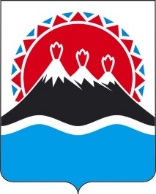 П О С Т А Н О В Л Е Н И ЕПРАВИТЕЛЬСТВА  КАМЧАТСКОГО КРАЯ                   г. Петропавловск-КамчатскийВ соответствии с частью 2 статьи 23 Федерального закона от 14.03.1995 № 33-ФЗ «Об особо охраняемых природных территориях», статьей 7 Закона Камчатского края от 29.12.2014 № 564 «Об особо охраняемых природных территориях в Камчатском крае»ПРАВИТЕЛЬСТВО ПОСТАНОВЛЯЕТ:1. Создать на территории Елизовского района Камчатского края государственный природный заказник регионального значения «Озеро Начикинское» на общей площади 17044,85 га.2. Утвердить: 1) Положение о государственном природном заказнике регионального значения «Озеро Начикинское» согласно приложению 1 к настоящему постановлению;2) графическое описание местоположения границ, карту-схему границ государственного природного заказника регионального значения «Озеро Начикинское» согласно приложению 2 к настоящему постановлению.3. Настоящее постановление вступает в силу с момента его официального опубликования.Приложение 1 к постановлению Правительства Камчатского краяот [Дата регистрации] № [Номер документа] Положение о государственном природном заказнике регионального значения «Озеро Начикинское»1. Общие положенияНастоящее Положение регулирует вопросы охраны и функционирования государственного природного заказника регионального значения «Озеро Начикинское» (далее – Заказник). Заказник является особо охраняемой природной территорией регионального значения в Камчатском крае и относится к объектам общенационального достояния. Целями создания Заказника являются: 1) сохранение в естественном состоянии уникального,  невосполнимого, ценного в экологическом, научном, историко-культурном, эстетическом, рекреационном и экономическом отношениях природного комплекса, представленного бассейном высокогорного ледникового озера Начикинское –  одного из крупнейших в Камчатском крае нерестилищ азиатской нерки Oncorhynchus nerka, представленной двумя сезонными расами – ранней и поздней, включая сохранение в естественном состоянии природных экологических систем нерестовых рек – притоков озера Начикинское и истока реки Плотникова – левого притока реки Большая, бореальных лиственных (каменно-березовых и белоберезовых) лесов, ивовых и ивово-чозениевых пойменных лесов, редколесий, низинных пойменных и террасных болот, пойменных и субальпийских лугов, стелющихся лесов из кедрового и ольхового стланика, горных тундр и гольцов, их средообразующих функций и биологической продуктивности;2) охрана редких и исчезающих видов животных, растений и грибов, занесенных в Красную книгу Российской Федерации и Красную книгу Камчатского края, включая охрану эндемичной изолированной популяции гольца Таранца Salvelinus taranetzi, белоплечего орлана Haliaeetus pelagicus, орлана-белохвоста Haliaeetus albicilla, скопы Pandion haliaetus, беркута Aquila chrysaetos, тетеревятника Accipiter gentilis albidus, восточносибирского кречета Falco rusticolus intermedius, полевого луня Circus cyaneus, белой совы Nyctea scandiaca, сибирского таежного гуменника Anser fabalis middendorffi, лебедя-кликуна Cygnus cygnus, касатки Anas falcata и других видов, ключевых мест их обитания (произрастания), зимовок, путей миграции;3) охрана нерестилищ, обеспечение восстановления численности и воспроизводства природных популяций лососевых рыб: азиатской нерки Oncorhynchus nerka, кижуча O. kisutch, кеты O. keta, горбуши O. gorbuscha, симы O. masou, микижи О. рarasalmo mykiss, кунджи Salvelinus leucomaenis, жилой формы озерно-речной и проходной мальмы Salvelinus malma;4) охрана, обеспечение воспроизводства, регулирование использования ценных в хозяйственном, научном и культурном отношении объектов животного мира: черношапочного сурка, снежного барана, речной выдры, водоплавающих и околоводных птиц, охрана ключевых мест их обитания и путей миграций;5) разработка и внедрение научных методов сохранения природных комплексов в условиях рекреационного и охотхозяйственного использования территории;6) осуществление государственного экологического мониторинга (государственного мониторинга окружающей среды);7) сохранения археологических объектов эпохи позднего неолита и 1-2 тысячелетий н.э. – древних стойбищ коренных народов Камчатки (ительменов); 8) экологическое просвещение.4. Заказник создан без ограничения срока его функционирования.5. Заказник создан на землях лесного фонда, без изъятия земельных участков, используемых для государственных нужд, а также без изъятия земельных участков у пользователей, владельцев и собственников.6. Общая площадь заказника составляет 17044,85 га. 7. Профиль заказника – комплексный (ландшафтный).8. Природные ресурсы, расположенные в границах Заказника, ограничиваются в гражданском обороте.9. Запрещается изменение целевого назначения земельных участков, находящихся в границах Заказника, за исключением случаев, предусмотренных федеральными законами. 10. Леса, расположенные на территории Заказника, относятся к защитным лесам и используются в соответствии с режимом его особой охраны и целевым назначением земель, определяемым лесным законодательством Российской Федерации, законодательством Российской Федерации об особо охраняемых природных территориях и настоящим Положением при условии, если это использование совместимо с целевым назначением защитных лесов и выполняемыми ими полезными функциями.11. Основные и вспомогательные виды разрешенного использования земельных участков, расположенных в границах Заказника, установлены применительно к каждой функциональной зоне Заказника в соответствии с действующим законодательством.12. Предельные параметры разрешенного строительства, реконструкции объектов строительства установлены применительно к зоне хозяйственного назначения, в которой допускается строительство, реконструкция строений, сооружений на земельных участках при осуществлении разрешенных видов экономической и иной деятельности.13. Границы и особенности режима особой охраны Заказника учитываются при территориальном планировании, градостроительном зонировании, при разработке правил землепользования и застройки, проведении землеустройства и лесоустройства, разработке лесного плана Камчатского края, лесохозяйственных регламентов и проектов освоения лесов, подготовке планов и перспектив экономического и социального развития, в том числе развития населенных пунктов, территориальных комплексных схем охраны природы, схем комплексного использования и охраны водных объектов, схем размещения, использования и охраны охотничьих угодий. 14. На территории Заказника экономическая и иная деятельность осуществляется с соблюдением настоящего Положения и Требований по предотвращению гибели объектов животного мира, за исключением объектов животного мира, находящихся на особо охраняемых природных территориях федерального значения, при осуществлении производственных процессов, а также при эксплуатации транспортных магистралей, трубопроводов, линий связи и электропередачи на территории Камчатского края, утвержденных постановлением Правительства Камчатского края от 15.07.2013 № 303-П. 15. Предоставление земельных участков в аренду, постоянное (бессрочное) пользование в целях осуществления научно-исследовательской, образовательной, рекреационной и иной экономической деятельности, не противоречащей целям создания Заказника, осуществляется в случаях, предусмотренных пунктом 16 части 24, пунктом 1 части 28, пунктом 2 части 32 настоящего Положения, и по согласованию с Министерством природных ресурсов и экологии Камчатского края.16. Охрана Заказника и управление им осуществляется краевым государственным казенным учреждением «Служба по охране животного мира и государственных природных заказников Камчатского края» (далее – Учреждение).17. Посещение территории Заказника физическими лицами осуществляется по разрешениям, выдаваемым Учреждением, за исключением случаев нахождения на территории Заказника должностных лиц, осуществляющих государственный экологический контроль, федеральный государственный охотничий контроль (надзор), федеральный государственный лесной контроль (надзор), лесную охрану, федеральный государственный контроль (надзор) в области рыболовства и сохранения водных биологических ресурсов, а также случаев посещения территории Заказника собственниками, владельцами и пользователями земельных участков, расположенных в его границах, сотрудниками и членами Региональной общественной организации «Камчатское краевое общество охотников и рыболовов» при наличии служебного удостоверения и (или) охотничьего билета, разрешения на право добычи охотничьих ресурсов, путевки, разрешения на хранение и ношение охотничьего огнестрельного оружия.18.	 К мероприятиям по обеспечению режима особой охраны Заказника могут привлекаться граждане, общественные объединения и некоммерческие организации, осуществляющие деятельность в области охраны окружающей среды.19. Собственники, владельцы и пользователи земельных участков, которые расположены в границах Заказника, обязаны соблюдать установленный режим его особой охраны и несут за его нарушение административную, уголовную и иную установленную законом ответственность.20. Границы Заказника обозначаются на местности специальными информационными знаками по периметру его границ.2. Текстовое описание местоположения границ Заказника 21. Заказник включает бассейн озера Начикинское, ограниченный с севера и северо-востока админисртивной границей Начикинского сельского поселения, нижним течением рек Вачкажец и Тахколоч, с востока и юго-востока – хребтом Вачкажец (западной границей памятника природы регионального значения «Горный массив «Вачкажец») и Быстринским хребтом, с юго-запада и запада – хребтом Халзан, с северо-запада – верхним течением реки Плотникова и ее левым притоком Озерная.22. Заказник устанавливается в следующих границах:1) северная граница: от характерной точки 1 с  географическими координатами 53 градуса 2 минуты 32.6 секунды северной широты и 157 градусов 48 минут 29.0 секунд восточной долготы, расположенной на первой пойменной террасе левобережья реки Плотникова, проходит в общем северо-восточном направлении на протяжении 310,0 м через характерные точки 2–3 до характерной точки 4 с географическими координатами 53 градуса 2 минуты 39.7 секунды северной широты и 157 градусов 48 минут 31.2 секунды восточной долготы, расположенной в русле реки Плотникова у воздушного перехода линии газопровода; далее от характерной точки 4 в общем северо-северо-восточном направлении на протяжении 2320,1 м, пересекая русло реки Плотникова, через характерную точку 5 до характерной точки 6 с географическими координатами 53 градуса 3 минуты 5.8 секунды северной широты и 157 градусов 50 минут 19.1 секунды восточной долготы, расположенной в междуречье рек Плотникова  и Тахколоч, на границе Начикинского сельского поселения, у пешеходной тропы; далее от характерной точки 6 в общем юго-восточном направлении на протяжении 1103,6 м по линии границы Начикинского сельского поселения до характерной точки 7 с географическими координатами 53 градуса 2 минуты 37.8 секунды северной широты и 157 градусов 51 минута 1.1 секунды восточной долготы, расположенной на пешеходной тропе; далее от характерной точки 7 ломаной линией в общем северном направлении на протяжении 1728,0 м по линии границы Начикинского сельского  поселения  через  характерные  точки 8–14 до характерной точки 15 с географическими координатами 53 градуса 3 минуты 13.8 секунды северной широты и 157 градусов 51 минута 12.9 секунды восточной долготы, расположенной в 200 м от  левого берега реки Тахколоч; далее от характерной точки 15 прямой линией в юго-восточном направлении на протяжении 1782,0 м до характерной точки 16 с географическими координатами 53 градуса 3 минуты 0.8 секунды северной широты и 157 градусов 52 минуты 46.1 секунды восточной долготы, расположенной на линии западной границы памятника природы регионального значения «Горный массив «Вачкажец»;2) восточная и юго-восточная границы: от характерной точки 16 в общем южном направлении по линии границы памятника природы регионального значения «Горный массив «Вачкажец» на протяжении 1612,3 м до характерной точки 17 с географическими координатами 53 градуса 2 минуты 12.0 секунд северной широты и 157 градусов 52 минуты 25.4 секунды восточной долготы, соответствующей врешине с отметкой 552,0 м, расположенной у подножия западного отрога горы Вачкажец; далее от характерной точки 17 прямой линией в юго-юго-восточном направлении на протяжении 4210,6 м по линии границы памятника природы регионального значения «Горный массив «Вачкажец», пересекая реку Гришкина с притоками в ее верхнем течении, до характерной точки 18 с географическими координатами 52 градуса 59 минут 59.0 секунд северной широты и 157 градусов 53 минуты 14.8 секунды восточной долготы, соответствующей вершине с отметкой 628,0 м; далее от характерной точки 18 в юго-восточном направлении по линии границы памятника природы регионального значения «Горный массив «Вачкажец» на протяжении 4790,4 м водоразделом река Гришкина – правые притоки реки Густая, до характерной точки 19 с географическими координатами 52 градуса 58 минут 42.7 секунды северной широты и 157 градусов 56 минут 59.2 секунды восточной долготы, соответствующей вершине с отметкой 995,0 м; далее от характерной точки 19 прямой линией на протяжении 1470,2 м в юго-восточном направлении до характерной точки 20 с географическими координатами 52 градуса 58 минут 20.4 секунды северной широты и 157 градусов 58 минут 8.9 секунды восточной долготы, расположенной на линии водораздела рек Густая и Средний ручей; далее от характерной точки 20 в юго-восточном направлении на протяжении 2035,1 м до характерной точки 21 с географическими координатами 52 градуса 57 минут 26.9 секунды северной широты и 157 градусов 59 минут 12.6 секунды восточной долготы, расположенной на линии водораздела рек Верхняя (бассейн озера Начикинское) и Средний Ручей (левый приток  реки Левая Быстрая) на вершине с отметкой 1116,0 м; далее от характерной точки 21 прямой линией в юго-восточном направлении на протяжении 1360,3 м до характерной точки  22 с географическими координатами 52 градуса 57 минут 4.6 секунды северной широты и 158 градусов 0 минут 15.5 секунды восточной долготы, соответствующей вершине с отметкой 1189,0 м Быстринского хребта.  3) южная граница: от характерной точки 22 прямой линией в юго-западном направлении на протяжении 2005,4 м до характерной точки 23 с географическими координатами 52 градуса 56 минут 39.2 секунды северной широты и 157 градусов 58 минут 36.7 секунды восточной долготы, расположенной на линии водораздела истоков реки Верхняя и ручья Начикинский (левый приток реки Левая Быстрая) западного отрога Быстринского хребта; далее от характерной точки 23 в общем юго-западном направлении линией водораздела истоков реки Верхняя и ручья Начикинский (левый приток реки Левая Быстрая) на протяжении 3980,3 м прямыми линиями через характерные точки 24–27 до характерной точки 28 с географическими координатами 52 градуса 55 минут 28.7 секунды северной широты и 157 градусов 54 минуты 44.0 секунды восточной долготы, расположенной на линии водораздела истоков реки Верхняя и ручья Начикинский (левый приток реки Левая Быстрая) северного отрога хребта с наивысшей отметкой 1029,0 м; далее от характерной точки 28 в юго-юго-западном направлении прямыми линиями на протяжении 5850,0 м через характерные точки 29–31, в том числе через характерную точку 29, соответствующую вершине с отметкой 1028,9 м, до характерной точки 32 с географическими координатами 52 градуса 52 минуты 50.7 секунды северной широты и 157 градусов 52 минуты 12.3 секунды восточной долготы, расположенной на водоразделе истоков ручья Медвежий (бассейн озера Начикинское) и реки Банная (левый приток реки Плотникова) на линии общей административной границы Елизовского и Усть-Большерецкого муниципальных районов; далее от характерной точки 32 в северо-западном направлении прямой линией на протяжении 900,0 м до характерной точки 33 с географическими координатами 52 градуса 53 минуты 8.2 секунды северной широты и 157 градусов 51 минута 32.4 секунды восточной долготы, расположенной на линии водораздела истока правого безымянного притока ручья Медвежий и правых безымянных истоков реки Банная; далее от характерной точки 33 в общем северном направлении прямыми линиями на протяжении 2470,4 м через характерную точку 34  до характерной точки 35 с географическими координатами 52 градуса 54 минуты 24.9 секунды северной широты и 157 градусов 51 минута 41.9 секунды восточной долготы, расположенной на линии водораздела правых безымянных притоков ручья Медвежий; далее от характерной точки 35 в юго-западном направлении по прямой линии на протяжении 1265,0 м до характерной точки 36 с географическими координатами 52 градуса 54 минуты 14.0 секунд северной широты и 157 градусов 50 минут 33.9 секунды восточной долготы, расположенной в 300 м от правого берега ручья Медвежий; далее от характерной точки 36 в общем южном направлении прямыми линиями на протяжении 2135,0 м через характерные точки 37–39 до характерной точки 40 с географическими координатами 52 градуса 53 минуты 10.4 секунды северной широты и 157 градусов 50 минут 10.3 секунды восточной долготы, расположенной на водоразделе ручья Медвежий и правых безымянных притоков реки Банная; далее от характерной точки 40 в западном направлении на протяжении 705,5 м  через характерную точку 41 до характерной точки 42 с географическими координатами 52 градуса 53 минуты 6.9 секунды северной широты и 157 градусов 49 минут 32.3 секунды восточной долготы;4) западная граница: от характерной точки 42 в северном направлении на протяжении 5171,0 м линией водораздела хребта Халзан через характерные точки 43–50, в том числе через характерную точку 44, соответствующую вершине горы Ягодная (отметка 1246,3 м), до характерной точки 51 с географическими координатами 52 градуса 55 минут 30.2 секунды северной широты и 157 градусов 47 минут 57.8 секунды восточной долготы, расположенной на линии водораздела хребта Халзан; далее от характерной точки 51 в западном направлении линией водораздела хребта Халзан на протяжении 3150,7 м через характерные точки 52–57 до характерной точки 58 с географическими координатами 52 градуса 55 минут 37.5 секунды северной широты и 157 градусов 45 минут 17.2 секунды восточной долготы, расположенной на линии водораздела хребта Халзан в истоках рек Прямая (бассейн озера Начикинское) и Поперечная (левый приток реки Сарайная); далее от характерной точки 58 в общем северном направлении линией водораздела хребта Халзан на протяжении 6400,4 м через характерные точки 59–70 до характерной точки 71 с географическими координатами 52 градуса 58 минут 36.2 секунды северной широты и 157 градусов 43 минут 55.8 секунды восточной долготы, расположенной на плато хребта Халзан; далее от характерной точки 71 в общем восточном напрвлении через характерную точку 72 до характерной точки 73 с географическими координатами 52 градуса 58 минут 46.8 секунды северной широты и 157 градусов 45 минут 20.8 секунды восточной долготы, соответствующей отметке 671,4 м хребта Халзан; далее от характерной точки 73 в общем северо-северо-восточном и северном направлениях на протяжении 8830,0 м водоразделом рек Сарайная – Прямая, обходит с восточной стороны озера Утиное и группу озер без названия, к востоку от грунтовой дороги, через характерные точки 74–85 до характерной точки 1, где и замыкается.3. Режим особой охраны Заказника 23. На территории Заказника запрещается экономическая и иная деятельность, влекущая за собой нарушение режима его особой охраны и противоречащая целям его создания, в том числе:предоставление и использование земельных участков для целей, не связанных с целями создания Заказника, деятельность, влекущая за собой нарушение, повреждение, уничтожение природных комплексов и объектов, форм рельефа, геологических отложений, минералогических образований, почвенного и растительного покрова, мест обитаний (произрастаний) редких видов животных, растений и иных организмов, занесенных в Красную книгу Российской Федерации и Красную книгу Камчатского края;деятельность по освоению защитных лесов, несовместимая с их целевым назначением и полезными функциями, в том числе:а) строительство, реконструкция и капитальный ремонт объектов капитального строительства;б) заготовка древесины, рубка лесных насаждений, за исключением случаев, предусмотренных пунктами 5 и 6 части 24 настоящего Положения; в) заготовка и сбор дикорастущих плодов, ягод, орехов, грибов, других пригодных для употребления в пищу лесных ресурсов (далее – пищевые лесные ресурсы), лекарственных растений, а также недревесных лесных ресурсов, включая заготовку и сбор валежника, за исключением случаев, предусмотренных пунктом 13 части 24 настоящего Положения;г) ведение сельского хозяйства, включая выращивание плодовых, ягодных, декоративных, лекарственных растений, распашку земель, прогон и выпас сельскохозяйственных животных; д) размещение площадок для посадки вертолетов, стоянок для механических транспортных средств, причалов для маломерных судов, мест отдыха, в том числе палаточных лагерей, костровищ, пикниковых точек, иных строений и сооружений вне специально установленных мест и без согласования с Учреждением;4) пользование недрами, в том числе выполнение работ по геологическому изучению недр, разработке месторождений полезных ископаемых;5) проведение взрывных работ, за исключением случаев ликвидации и предупреждения чрезвычайных ситуаций;6) проведение гидромелиоративных, ирригационных, дноуглубительных и других работ, связанных с изменением дна, берегов и водоохранных зон водных объектов, за исключением случаев ликвидации и предупреждения чрезвычайных ситуаций;7) движение механических транспортных средств вне дорог общего пользования и лесных дорог, за исключением снегоходов и ратраков с алюминиевыми гусеницами шириной не менее 4,2 м и давлением на грунт не более 0,052 кг/см2 в период установления постоянного снежного покрова высотой не менее 0,4 м, осуществления мероприятий, связанных с выполнением Учреждением его основных задач, осуществления мероприятий, проводимых в научно-исследовательских и регуляционных целях, а также выполнения работ по ликвидации и предупреждению чрезвычайных ситуаций;8) посадка и стоянка вертолетов вне специально оборудованных площадок, за исключением выполнения работ по авиаучету численности объектов животного мира, выполнения природоохранных мероприятий, ликвидации и предупреждению чрезвычайных ситуаций;9) движение по водным объектам маломерных судов и иных плавучих средств, имеющих двигатели внутреннего сгорания, за исключением случаев, связанных с выполнением Учреждением его основных задач, а также указанных в подпункте «в» пункта 11 части 24 настоящего Положения;10) нарушение правил пожарной безопасности в лесах, в том числе разведение огня вне специально отведенных мест, выжигание растительности, пускание палов, за исключением осуществления противопожарных мероприятий;11) создание объектов размещения отходов производства и потребления, радиоактивных, химических, взрывчатых, токсичных, отравляющих и ядовитых веществ, за исключением деятельности по сбору и накоплению твердых коммунальных отходов в местах (на площадках) накопления твердых коммунальных отходов, созданных в соответствии с требованиями законодательства в области обращения с отходами производства и потребления;12) сжигание отходов производства и потребления; 13) деятельность, влекущая за собой загрязнение земель и почв, в том числе в результате сброса химических веществ, включая радиоактивные, иных веществ, микроорганизмов, а также деятельность, влекущая за собой истощение, деградацию, порчу и уничтожение земель и почв;14) складирование горюче-смазочных материалов вне установленных специально оборудованных мест; 15) размещение скотомогильников, кладбищ; 16) использование токсичных химических препаратов для охраны и защиты лесов, в том числе в научных целях;17) деятельность, влекущая за собой загрязнение и засорение акватории водных объектов, их водоохранных зон, подземных вод отходами производства и потребления, сточными водами, химическими веществами, микроорганизмами;18) мойка в водных объектах транспортных средств; 19) сплав древесины по водным объектам;20) проезд через водные объекты, являющиеся нерестилищами лососевых рыб, на механических транспортных средствах, за исключением случаев проезда на снегоходах и ратраках с алюминиевыми гусеницами шириной не менее 4,2 м и давлением на грунт не более 0,052 кг/см2 в период установления на водных объектах постоянного ледового покрова и (или) постоянного снежного покрова высотой не менее 0,4 м при условии обустройства временных мостовых переходов по согласованию с Учреждением;21) использование водных объектов без разрешительных документов на право пользования водным объектом и недрами, за исключением случаев использования водных объектов гражданами для личных и бытовых нужд;22) выделение рыболовных участков;23) осуществление всех видов рыболовства, за исключением деятельности, указанной в пунктах 10 и 11 части 24 настоящего Положения;24) рыбохозяйственная мелиорация; 25) интродукция живых организмов, гибридизация объектов животного мира, искусственное воспроизводство водных биоресурсов, аквакультура (рыбоводство);26) любые действия, ведущие к беспокойству диких животных, их преследованию, привлечению и кормлению, за исключением случаев, предусмотренных пунктом 12 части 24 настоящего Положения;27) нахождение с собаками, за исключением используемых при осуществлении разрешенных видов охоты, регулировании численности охотничьих ресурсов, мероприятий по охране природных комплексов и объектов;28) нахождение с орудиями добычи (вылова) водных биологических ресурсов, за исключением случаев, указанных в пункте 12 части 24 настоящего Положения;29) осуществление туристской, рекреационной и иной разрешенной экономической деятельности за пределами специально предусмотренных для указанных видов деятельности функциональных зон; 30) уничтожение или повреждение шлагбаумов, аншлагов, стендов, других информационных знаков и указателей, нанесение на камни, деревья, постройки и информационные знаки самовольных надписей.24. На территории Заказника разрешаются следующие виды экономической и иной деятельности: 1) научно-исследовательская деятельность, направленная на изучение биологического и ландшафтного разнообразия, динамики и структуры природных комплексов и объектов, включая сбор зоологических и ботанических коллекций в порядке, установленном законодательством Российской Федерации, и по согласованию с Учреждением;2) осуществление государственного экологического мониторинга (государственного мониторинга окружающей среды);3) проведение природоохранных и биотехнических мероприятий, направленных на сохранение, восстановление и поддержание в равновесном состоянии экосистемы озера Начикинское, прежде всего мероприятий по сохранению и восстановлению ключевых мест обитаний (произрастания) объектов животного и растительного мира, нуждающихся в особых мерах охраны; 4) проведение биотехнических мероприятий, направленных на поддержание и увеличение численности охотничьих ресурсов;5) проведение мероприятий, направленных на воспроизводство защитных лесов, повышение их продуктивности и сохранение полезных функций, включая мероприятия по лесовосстановлению, уходу за лесами (в том числе рубки ухода за лесными насаждениями), иные мероприятия, проводимые в соответствии с правилами лесовосстановления и правилами ухода за лесами, расположенными на особо охраняемых природных территориях;6) осуществление мер санитарной безопасности в лесах при использовании, охране, защите и воспроизводстве лесов, а также мероприятий по охране лесов от пожаров, включая проведение выборочных санитарных рубок лесных насаждений в целях оздоровления насаждений, частично утративших устойчивость, восстановления их целевых функций, локализации и (или) ликвидации очагов стволовых вредителей и опасных инфекционных заболеваний, а также уборку неликвидной древесины в случае, если создается угроза возникновения очагов вредных организмов или пожарной безопасности в лесах, в соответствии с требованиями, установленными лесным законодательством и настоящим Положением, за исключением проведения указанных рубок в зоне особой охраны Заказника;7)  проведение мероприятий по охране лесов от загрязнения и иного негативного воздействия, включая меры по сохранению лесных насаждений, лесных почв, других природных объектов в лесах;8) проведение мероприятий по рекультивации нарушенных земель (ликвидация накопленного экологического ущерба), в том числе посредством лесовосстановления;9) реинтродукция исчезнувших видов животных, растений и грибов;10) осуществление рыболовства в научно-исследовательских целях при соблюдении требований, указанных в подпунктах «б» и «в» пункта 11 части 24 настоящего Положения;11) осуществление любительского рыболовства:а) в срок с 01 ноября по 01 июня включительно в отношении добычи (вылова) микижи Oncorhynchus (Parasalmo) mykiss, кунджи Salvelinus leucomaenis, жилой и проходной формы озерно-речной мальмы Salvelinus malma при соблюдении требований, установленных Федеральным законом от 25.12.2018 № 475-ФЗ «О любительском рыболовстве и о внесении изменений в отдельные законодательные акты Российской Федерации», пунктом 4 части 27 настоящего Положения;б) с использованием зацепляющих и колющих снастей, в том числе удебных крючковых поплавочных, беспоплавочных и троллинговых (с заглублением до 5 м) орудий добычи (вылова);в) с использованием следующих маломерных судов, за исключением зоны особой охраны Заказника: гидроциклов, катамаранов, байдарок, рафтов гребных и парусных, надувных лодок и иных плавательных средств с подвесными моторами мощностью не более 30 киловатт (или 40 л.с.);12) ведение охотничьего хозяйства, включая выполнение мероприятий по сохранению охотничьих ресурсов и среды их обитания, созданию охотничьей инфраструктуры в границах закрепленных охотничьих угодий;13) заготовка и сбор гражданами для собственных нужд пищевых лесных ресурсов, лекарственных растений, недревесных лесных ресурсов, включая сбор и заготовку валежника, за исключением сбора и заготовки объектов растительного мира, занесенных в Красную книгу Российской Федерации и Красную книгу Камчатского края;14) размещение физическими лицами палаточных лагерей, костровищ в специально отведенных для этих целей местах или площадках, за исключением зоны особой охраны Заказника;15) строительство, реконструкция линейных объектов (дорог), необходимых для обеспечения функционирования Заказника; 16) размещение арендаторами и пользователями земельных участков в прибрежной части озера Начикинское временных плавучих (понтонных) причалов для маломерных судов (по согласованию с Учреждением); 17) организованный научный и экологический туризм;   18) эколого-просветительская деятельность.25. С учетом научной, экологической, природоохранной, рекреационной и историко-культурной ценности природных комплексов и объектов Заказника, степени их сохранности, сложившейся структуры современного хозяйственного использования территории, установлен дифференцированный режим его особой охраны и природопользования путем выделения следующих функциональных зон, в границах которых установлен соответствующий режим охраны и природопользования:1) зона особой охраны;2) зоны хозяйственного назначения;3) зона регулируемого туризма и рекреации.26. Зона особой охраны устанавливается в целях:1)  охраны нерестилищ и обеспечение воспроизводства всех видов лососевых рыб, прежде всего гольца Таранца Salvelinus taranetzi и азиатской нерки Oncorhynchus nerka;2) охраны редких и исчезающих видов птиц, занесенных в Красную книгу Российской Федерации и Красную книгу Камчатского края, мест их гнездований, остановки в период сезонных миграций и зимовки; 3) осуществления научно-исследовательской деятельности в области охраны окружающей среды в целях разработки мероприятий по сохранению и развитию природного потенциала Заказника;4) осуществления государственного экологического мониторинга (государственного мониторинга окружающей среды);5) развития регулируемого экологического туризма и экологического просвещения. 27. В пределах зоны особой охраны дополнительно к запретам, установленным частью 23 настоящего Положения, запрещается:1) строительство, реконструкция и ремонт (временных) некапитальных объектов, за исключением деятельности, связанной с обустройством экскурсионных экологических троп и маршрутов, смотровых площадок, информационных стендов, аншлагов, указателей, мест размещения палаточных лагерей, стационарных пунктов наблюдения (по согласованию с Учреждением);2) предоставление земельных участков в аренду;3) все виды лесопользования, включая рубку лесных насаждений, за исключением осуществления разрешенных видов деятельности в сфере охотничьего хозяйства в границах закрепленных охотничьих угодьях;4) в целях охраны эндемичной изолированной популяции гольца Таранца Salvelinus taranetzi при осуществлении любительского рыболовства запрещается:а) в период зимнего нагула и ледостава в срок с 01 ноября по 01 июня подледный лов с использованием любых снастей на акватории озера Начикинское с глубинами более 5 метров;б) в период летнего нагула и нереста в период открытой воды с 02 июня по 31 октября лов на акватории озера Начикинское с глубинами более 10 метров, в том числе с использованием снастей вертикального погружения и троллинговых снастей; 5)  в целях обеспечения оптимальных условий воспроизводства и сохранения эмбрионов нерки Oncorhynchus nerka, в том числе на этапе раннего развития, в период с 15 июля по 01 ноября запрещается:а) любое передвижение, включая пешее, по затопленной части прибрежной полосы по всему периметру озера Начикинское, кроме участков, оборудованных для стоянки лодок;б) любое передвижение, включая пешее, по руслам притоков озера Начикинское;в) передвижение по акватории озера Начикинское на любых плавучих средствах, имеющих двигатели внутреннего сгорания, в пределах прибрежной полосы шириной 100 м от устья реки Гришкина до устья реки Прямая;6)  перемещение в 50-ти метровой прибрежной полосе водных объектов на всех видах автомототранспортных средств, в том числе на квадроциклах, за исключением снегоходов и ратраков с алюминиевыми гусеницами шириной не менее 4,2 м и давлением на грунт не более 0,052 кг/см2 в период установления постоянного снежного покрова высотой не менее 0,4 м;7)  обустройство временных мостовых переходов без согласования с Учреждением;8) осуществление рекреационной и туристской деятельности, связанной с обустройством земельного участка.  28. В зоне особой охраны, в целях осуществления природоохранной, научно-исследовательской и эколого-образовательной деятельности, в дополнение к допустимым видам экономической и иной деятельности, установленным частью 24 настоящего Положения, допускается:1) организация и обустройство экскурсионных экологических троп и маршрутов, смотровых площадок, информационных знаков и стендов, аншлагов, указателей, стационарных пунктов наблюдения; 2) регулируемое использование уникальных природных комплексов в пределах их установленной рекреационной емкости и согласованных с Учреждением сроков посещения.29. Основные виды разрешенного использования земельных участков, расположенных в границах зон особой охраны:1) природно-познавательный туризм (код 5.2); 2) охота и рыбалка (код 5.3) (в части осуществления охоты);3) деятельность по особой охране и изучению природы (код 9.0);4) охрана природных территорий (код 9.1);5) историко-культурная деятельность (код 9.3);6) заготовка лесных ресурсов (код 10.3) (в части заготовки и сбора гражданами для собственных нужд пищевых лесных ресурсов, лекарственных растений, недревесных лесных ресурсов, в том числе сбор и заготовку валежника, за исключением сбора и заготовки объектов растительного мира, занесенных в Красную книгу Российской Федерации и Красную книгу Камчатского края);7) резервные леса (код 10.4).30. К вспомогательным видам разрешенного использования земельных участков, расположенных в границах зоны особой охраны, отнесено общее пользование водными объектами (код 11.1).31. Зоны хозяйственного назначения «Земельный участок 41:05:0101012:906», «Земельный участок 41:05:0101012:1948», «Земельный участок 41:05:0101012:1883», «Земельный участок 41:05:0101012:1526», «Земельный участок 41:05:0101012:1637», «Земельный участок 41:05:0101012:1884», «Земельный участок 41:05:0101012:869», «Земельный участок 41:05:0101012:1958», «Земельный участок «Земельный участок 41:05:0101012:868», «Земельный участок 41:05:0101012:867», «Земельный участок 41:05:0101012:1887», «Земельный участок 41:05:0101012:1638», «Маршрут: дорога – Кордон», «Маршрут: дорога – Ягоднинское месторождение цеолитизированных туфов – Большие Банные горячие источники» устанавливаются в целях осуществления разрешенной в соответствии с законодательством Российской Федерации и настоящим Положением регулируемой экономической и иной деятельности, в том числе деятельности, направленной на обеспечение функционирования Учреждения, создание и размещение объектов охотничьей, рекреационной и туристкой инфраструктур, культурного и информационного обслуживания посетителей Заказника.32. В зонах хозяйственного назначения, в дополнение к видам экономической и иной деятельности, указанным в части 24 настоящего раздела, разрешается: 1) предоставление земельных участков в аренду, постоянное (бессрочное) пользование в целях осуществления научно-исследовательской, образовательной, рекреационной и иной экономической деятельности, не противоречащей целям создания Заказника; 2) туризм, туристская деятельность, рекреационная деятельность;3) строительство, эксплуатация, реконструкция, ремонт временных (некапитальных) объектов охотничьей, рекреационной и туристкой инфраструктур, линейных объектов, осуществление их благоустройства, включая организацию и обустройство мест размещения стационарных пунктов наблюдения, туристских стоянок, экскурсионных троп и маршрутов, стационарных баз и лагерей, смотровых площадок, мест стоянок механических транспортных средств, вертолетных площадок при соблюдении ограничений, установленных Лесным кодексом Российской Федерации и настоящим Положением;4) стоянка механических транспортных средств, стоянка и посадка вертолетов и иных летальных аппаратов на специально оборудованных площадках;5) складирование твердых коммунальных отходов (на срок не более чем шесть месяцев) в местах (на площадках), специально определенных Учреждением и обустроенных в соответствии с требованиями законодательства Российской Федерации в области охраны окружающей среды, в целях дальнейшего их использования, транспортирования и размещения на объектах размещения отходов33. Основные виды разрешенного использования земельных участков, расположенных в границах зон хозяйственного назначения:1) обеспечение научной деятельности (код 3.9);2) природно-познавательный туризм (код 5.2);3) туристическое обслуживание (код 5.2.1);4) охота и рыбалка (код 5.3) (в части осуществления охоты);5) охрана природных территорий (код 9.1);6) историко-культурная деятельность (код 9.3);7) заготовка лесных ресурсов (код 10.3) (в части заготовки и сбора гражданами для собственных нужд пищевых лесных ресурсов, лекарственных растений, недревесных лесных ресурсов, в том числе сбор и заготовка валежника, за исключением сбора и заготовки объектов растительного мира, занесенных в Красную книгу Российской Федерации и Красную книгу Камчатского края);10) резервные леса (код 10.4);11) запас (код 12.3).34. Вспомогательные виды разрешенного использования земельных участков, расположенных в границах зоны хозяйственного назначения Заказника:1) коммунальное обслуживание (код 3.1);2) гостиничное обслуживание (код 4.7);3) водный транспорт (код 7.3);4) воздушный транспорт (размещение вертолетных площадок) (код 7.4);5) заготовка древесины (при проведении рубок ухода, выборочных санитарных рубок, уборке неликвидной древесины без права переработки) (код 10.1);6) общее пользование водными объектами (код 11.1);7) специальное пользование водными объектами (код 11.2);8) специальная деятельность (в части накопления отходов) (код 12.2).35. Предельные параметры разрешенного строительства, реконструкция некапитальных строений, сооружений на земельных участках при осуществлении рекреационной деятельности и деятельности, направленной на охрану окружающей среды, в зонах хозяйственного назначения:1) минимальный отступ от границ земельного участка в целях определения мест допустимого размещения зданий, строений, сооружений, за пределами которых запрещено строительство зданий, строений, сооружений, – 10 метров;2) предельное количество этажей зданий, строений, сооружений – не более двух надземных этажей;3) максимальный процент застройки в границах земельного участка, определяемый как отношение суммарной площади земельного участка, которая может быть застроена, ко всей площади земельного участка, – 50%. 36. Зона регулируемого туризма и рекреации предназначена для организации и осуществления регулируемой туристской и рекреационной деятельности в природных условиях, охотхозяйственной деятельности, а также для размещения временных (некапитальных) объектов туристской, рекреационной и охотхозяйственной инфраструктуры, информационных знаков и стендов.  37. Основные виды разрешенного использования земельных участков, расположенных в границах зоны регулируемого туризма и рекреации Заказника:1) природно-познавательный туризм (код 5.2);2) туристическое обслуживание (код 5.2.1);3) охота и рыбалка (код 5.3);4) охрана природных территорий (код 9.1);5) историко-культурная деятельность (код 9.3);6) резервные леса (код 10.4);7) общее пользование водными объектами (код 11.1);8) запас (код 12.3).38. Вспомогательные виды разрешенного использования земельных участков, расположенных в границах зоны регулируемого туризма и рекреации Заказника: 1) заготовка лесных ресурсов (код 10.3) (в части заготовки и сбора гражданами для собственных нужд пищевых лесных ресурсов, лекарственных растений, недревесных лесных ресурсов, в том числе сбор и заготовка валежника, за исключением заготовки и сбора объектов растительного мира, занесенных в Красную книгу Российской Федерации и Красную книгу Камчатского края);2) заготовка древесины (при проведении рубок ухода, выборочных санитарных рубок, уборке неликвидной древесины без права переработки) (код 10.1). Текстовое и графическое описание местоположения границ функциональных зон государственного природного заказника регионального значения «Озеро Начикинское»Зона особой охраны 1. Зона особой охраны включает нерестища лососевых рыб: озеро Начикинское и впадающие в него реки Табуретка, Гришкина, Медвежий, Ягодная, Прямая, с притоками 1-2 порядка длиной до 10 км от основного русла, а также водоохранную зону указанных водных объектов шириной 200 м от уреза воды (площадь –  3752,7 га). 2. Зона особой охраны устанавливается в следующих границах: от характерной точки О1 с географическими координатами 53 градуса 2 минуты 32.1 секунды северной широты и 157 градусов 49 минут 40.6 секунды восточной долготы, расположенной в 2055,0 м вверх по течению от истока реки Плотникова, в 500 м к востоку от ее правого берега, в 1395,5 м к юго-востоку от моста через реки Плотникова проходит в юго-восточном направлении на протяжении 630,0 м через характерную точку О2 до характерной точки О3 с географическими координатами 53 градуса 2 минуты 21.6 секунды северной широты и 157 градусов 50 минут 8.7 секунды восточной долготы, расположенную между двумя ручьями без названия, впадающими в устьевую часть правого берега р. Плотникова; далее от характерной точки О3 в юго-западном направлении на протяжении 659,0 м до характерной точки О4 с географическими координатами 53 градуса 2 минуты 1.4 секунды северной широты и 157 градусов 49 минут 52.6 секунды восточной долготы, расположенной в 350,0 м от правого берега реки Плотникова; далее от характерной точки О4 проходит в северо-восточном и далее в юго-восточных направлениях на протяжении 7390,0 м в 200 м от правого берега ручья без названия, пересекая его, через характерную точку О5 до характерной точки О6 с географическими координатами 53 градуса 1 минута 55.7 секунды северной широты и 157 градусов 50 минут 20.9 секунды восточной долготы, расположенной на удалении 200 м от левого берега ручья без названия; далее от характерной точки О6 в юго-западном и далее юго-восточном направлении на протяжении 3389,7 м в 200 м от правого берега ручья без названия и далее вдоль правого берега озеро Начикинское через характерные точки О7–О18 до характерной точки О19 с географическими координатами 53 градуса 0 минут 27.3 секунды северной широты и 157 градусов 50 минут 55.6 секунды восточной долготы, расположенной в 200 м от устья р. Гришкина; далее от характерной точки О19 в северо-восточном направлении на протяжении 2081,7 м на удалении 200 м от правого берега озера Начикинское через характерные точки О20–О23 до характерной точки О24 с географическими координатами 53 градуса 1 минута 19.7 секунды северной широты и 157 градусов 52 минут 5.3 секунды восточной долготы, расположенной в 200 м от правого берега реки Гришкина в районе изгиба русла реки; далее от характерной точки О24 в юго-восточном направлении на протяжении 1012,7 м в 200 м от правого берега реки Гришкина через характерные точки О25–О26 до характерной точки О27 с географическими координатами 53 градуса 1 минута 3.9 секунды северной широты и 157 градусов 52 минут 50.7 секунды, расположенной на линии границы Заказника; далее от характерной точки О27 проходит по линии границе Заказника в юго-восточном направлении на протяжении 400,0 м до характерной точки О28 с географическими координатами 53 градуса 0 минут 39.1 секунды северной широты и 157 градусов 52 минуты 59.9 секунд восточной долготы, расположенной также на линии границы Заказника; далее от характерной точки О28 в северо-восточном и в юго-западном направлениях на протяжении 2852,4 м через характерные точки О29–О34 в 200 м от левого берега реки Гришкина до характерной точки О35 с географическими координатами 53 градуса 0 минут 24.7 секунды северной широты и 157 градусов 51 минута 29.6 секунды восточной долготы, расположенной в 200 м от правого берега оз. Начикинское; далее от характерной точки О35 в юго-восточном направлении на протяжении 1681,3 м через характерные точки О36–О39 на расстоянии в 200 м от берега озера Начикинское до характерной точки О40 географическими координатами 52 градуса 59 минут 54.8 секунды северной широты и 157 градусов 52 минут 23.3 секунды восточной долготы, расположенной в 200 м от берега озера Начикинское; далее от характерной точки О40 в 200 м от правого берега ручья без названия в северо-восточном направлении на протяжении 840,0 м до характерной точки О42 с географическими координатами 53 градуса 0 минут 2.2 секунды северной широты и 157 градусов 53 минут 6.2 секунды восточной долготы; далее от характерной точки О42 в юго- восточном направлении на протяжении 400,0 м через исток ручья без названия до характерной точки О43 с географическими координатами 52 градуса 59 минут 49.6 секунды северной широты и 157 градусов 53 минуты 12.3 секунды восточной долготы; далее от характерной точки О43 в общем юго-западном направлении на протяжении 985,6 м в 200 м от левого берега ручья без названия через характерную точку О44 до характерной точки О45 с географическими координатами 52 градуса 59 минут 38.8 секунды северной широты и 157 градусов 52 минуты 22.0 секунды восточной долготы, расположенной в 200 м от берега озеро Начикинское; далее         от характерной точки О45 в южном направлении на протяжении 423,5 м до характерной точки О46 с географическими координатами 52 градуса 59 минут 25.1 секунды северной широты и 157 градусов 52 минуты 23.4 секунды восточной долготы, расположенной в 200 м от берега озеро Начикинское; далее       от характерной точки О46 в восточном направлении на протяжении 2643,2 м через характерные точки О47–О52 в 200 м от правого берега ручья без названия до характерной точки О53 с географическими координатами 52 градуса 59 минут 16.2 секунды северной широты и 157 градусов 54 минуты 32.5 секунды восточной долготы; далее от характерной точки О53 в южном направлении на протяжении 400,0 м до характерной точки О54 с географическими координатами 52 градуса 59 минут 3.3 секунды северной широты и 157 градусов 54 минуты 31.7 секунды восточной долготы; далее от характерной точки О54  в западном направлении на протяжении 2410,5 м через характерные точки О55–О60 в 200 м от левого берега ручья без названия до характерной точки О61 с географическими координатами 52 градуса 59 минут 8.1 секунды северной широты и 157 градусов 52 минуты 30.3 секунды восточной долготы, расположенной в 200 м от берега озеро Начикинское; далее от характерной точки О61 в южном направлении на протяжении 759,8 м через характерную точку О62 до характерной точки О63 с географическими координатами 52 градуса 58 минут 44.5 секунды северной широты и 157 градусов 52 минуты 17.7 секунды восточной долготы, расположенной в 200 м от южного берега озеро Начикинское, в 626,2 м к востоку от устья реки Табуретка; далее от характерной точки О63 в юго-восточном и восточном направлениях на протяжении 4378,7 м через характерные точки О64–О73 в 200 м от правого берега реки Табуретка и далее в 200 м ее правого притока без названия до характерной точки О74 с географическими координатами 52 градуса 58 минут 11.9 секунды северной широты и 157 градусов 55 минут 31.3 секунды восточной долготы; далее от характерной точки О74 в южном направлении на протяжении 400 м, пересекая ручей без названия, до характерной точки О75 с географическими координатами 52 градуса 57 минут 58.9 секунды северной широты и 157 градусов 55 минут 34.2 секунды восточной долготы; далее от характерной точки О75 в западном направлении на протяжении 2268,4 м через характерные точки О76–О79 в 200 м от левого берега ручья без названия – притока реки Табуретка, до характерной точки О80 с географическими координатами 52 градуса 57 минут 59.9 секунды северной широты и 157 градусов 53 минуты 51.0 секунды восточной долготы, расположенной в 617,0 м к юго-востоку от устья р. Густая; далее от характерной точки О80 в юго-восточном направлении на протяжении 2503,4 м через характерные точки О81–О86 в 200 м от правого берега реки Густая до характерной точки О87 с географическими координатами 52 градуса 57 минут 29.5 секунды северной широты и 157 градусов 55 минут 52.2 секунды восточной долготы, расположенной в 320,0 м к северо-востоку от слияния реки Густая и ее правого притока без названия; далее от характерной точки О87 в южном направлении на протяжении 400,0 м, пересекая ручей без названия, до характерной точки О88 с географическими координатами 52 градуса 57 минут 16.2 секунды северной широты и 157 градусов 55 минут 49.9 секунды восточной долготы; далее от характерной точки О88 в северо-западном направлении на протяжении 3110,3 м через характерные точки О89–О95 в 200 м от правого берега реки Густая до характерной точки О96 с географическими координатами 52 градуса 57 минут 52.8 секунды северной широты и 157 градусов 53 минут 22.9 секунды восточной долготы, расположенной в 398,2 м к югу от устья реки Густая; далее от характерной точки О96 в юго-восточном направлении на протяжении 3498,5 м через характерные точки О97–О102 в 200 м от правого берега ручья без названия – притока реки Табуретка, до характерной точки О103 с географическими координатами 52 градуса 57 минут 13.6 секунды северной широты и 157 градусов 56 минут 0.3 секунды восточной долготы; далее от характерной точки О103 в южном направлении на протяжении 573.8 м, пересекая ручей без названия и реку Верхняя, до характерной точки О104 с географическими координатами 52 градуса 56 минут 50.6 секунды северной широты и 157 градусов 56 минут 13.5 секунды восточной долготы, расположенной в 200 м от левого берега реки Верхняя; далее от характерной точки О104 в юго-западном и в северо-западном направлениях на протяжении 2888.2 м, на расстоянии в 200 м от левого берега реки Верхняя, пересекая грунтовую дорогу на Большие Банные горячие источники и притоки реки Верхняя в ее верховье, через характерные точки О105–О110 до характерной точки О111 с географическими координатами 52 градуса 56 минут 52.4 секунды северной широты и 157 градусов 54 минуты 13.0 секунд восточной долготы, расположенной в 474,2 м к юго-востоку от слияния рек Верхняя и ручья без названия, слева от дороги на Большие Банные горячие источники; далее от характерной точки О111 в южном  направлении на протяжении 1734.3 м  на расстоянии в 200 м от правого берега ручья без названия – притока реки Верхняя, через характерную точку 0112 до характерной точки О113 с географическими координатами 52 градуса 55 минут 57.9 секунды северной широты и 157 градусов 53 минуты 59.1 секунды восточной долготы; далее от характерной точки О113 в восточном направлении на протяжении 400,0 м, пересекая ручей без названия, до характерной точки О114 с географическими координатами 52 градуса 55 минут 57.6 секунды северной широты и 157 градусов 53 минут 36.6 секунды восточной долготы; далее от характерной точки О114 в северном  направлении на протяжении 1734,3 м, в 200 м от левого берега ручья без названия – притока реки Верхняя, через характерные точки 0115–О116 до характерной точки О117 с географическими координатами 52 градуса 56 минут 53.9 секунды северной широты и 157 градусов 53 минуты 48.6 секунды восточной долготы, расположенной в 268,0 м от слияния  реки Верхняя и ручья без названия, справа от дороги на Большие Банные горячие источники; далее от характерной точки О117 в северо-западном  направлении на протяжении 1504,0 м,  в 200 м от левого берега реки Верхняя, через характерные точки 0118–О120 до характерной точки О121 с географическими координатами 52 градуса 57 минут 25.9 секунды северной широты и 157 градусов 52 минуты 56.6 секунды восточной долготы, расположенной в 580,0 м от слияния  реки Верхняя и ручья Медвежий, у дороги на Большие Банные горячие источники; далее от характерной точки О121 в южном направлении на протяжении 4455,0 м, в 200 м от правого берега ручья Медвежий и правого берега ручья без названия – притока ручья Медвежий, пересекая дорогу на Большие Банные горячие источники, через характерные точки 0122–О131 до характерной точки О132 с географическими координатами 52 градуса 55 минут 13.1 секунды северной широты и 157 градусов 52 минут 17.0 секунд восточной долготы; далее от характерной точки О132 в восточном   направлении на протяжении 400,0 м, пересекая ручей без названия, до характерной точки О133 с географическими координатами 52 градуса 55 минут 11.1 секунды северной широты и 157 градусов 51 минута 54.7 секунды восточной долготы, расположенной рядом с дорогой на Ягоднинское месторождение; далее      от характерной точки О133 в северо-западном направлении на протяжении 1864,8 м, в 200 м от правого берега ручья Медвежий и правого берега ручья без названия – притока ручья Медвежий, пересекая дорогу на Ягоднинское месторождение, через характерные точки 0134–О138 до характерной точки О139 с географическими координатами 52 градуса 55 минут 30.4 секунды северной широты и 157 градусов 51 минута 0.4 секунды восточной долготы; далее от характерной точки О139 в юго-западном направлении на протяжении 1585,5 м, в 200 м от правого берега ручья Медвежий, через характерные точки 0140–О141 до характерной точки О142 с географическими координатами 52 градуса 54 минуты 44.7 секунды северной широты и 157 градусов 50 минут 30.3 секунды восточной долготы; далее от характерной точки О142 в восточном   направлении на протяжении 400,0 м, пересекая ручей Медвежий, до характерной точки О143 с географическими координатами 52 градуса 54 минуты 44.5 секунды северной широты и 157 градусов 50 минут 5.5 секунды восточной долготы; далее от характерной точки О143 в северо-восточном направлении на протяжении 1585,5 м, в 200 м от левого берега ручья Медвежий, через характерные точки 0144–О146 до характерной точки О147 с географическими координатами 52 градуса 55 минут 39.2 секунды северной широты и 157 градусов 50 минут 44.5 секунды восточной долготы, расположенной между ручьями Медвежий и ручьем без названия – притоком реки Ягодная; далее от характерной точки О147 в западном  направлении на протяжении 1527,2 м, в 200 м от правого берега ручья без названия – притока реки Ягодная, до характерной точки О150 с географическими координатами 52 градуса 55 минут 43.4 секунды северной широты и 157 градусов 49 минут 23.1 секунды восточной долготы; далее от характерной точки О150 в северном направлении на протяжении 400,0 м, пересекая ручей без названия, до характерной точки О151 с географическими координатами 52 градуса 55 минут 55.3 секунды северной широты и 157 градусов 49 минут 25.1 секунды восточной долготы; далее от характерной точки О151 в восточном направлении на протяжении 2703,5 м, в 200 м от правого берега ручья без названия – притока реки Ягодная и ручья Медвежий, до характерной точки О162 с географическими координатами 52 градуса 55 минут 41.8 секунды северной широты и 157 градусов 51 минута 39.1 секунды восточной долготы, расположенной в 294,0 м к юго-востоку от слияния ручья Медвежий и ручья без названия; далее от характерной точки О162 в северном направлении  на протяжении 5281,0 м, в 200 м от левого берега ручья Медвежий и левого берега реки Табуретка, пересекая дорогу на Ягоднинское месторождение, через характерные точки 0163–О174 до характерной точки О175 с географическими координатами 52 градуса 58 минуты 21.2 секунды северной широты и 157 градусов 52 минуты 26.6 секунды восточной долготы, расположенной в междуречье реки Табуретка и ручья без названия, в 1120,5 м к юго-востоку от устья реки Табуретка; далее от характерной точки О175 в южном направлении на протяжении 1800,5 м, в 200 м от правого берега ручья без названия, впадающего в озеро Начикинское, пересекая дорогу на Большие Банные горячие источники, через характерные точки О176–О181 до характерной точки О182 с географическими координатами 52 градуса 57 минут 30.9 секунды северной широты и 157 градусов 52 минуты 5.4 секунды восточной долготы; далее от характерной точки О182 в северо-западном направлении на протяжении 400,0 м, пересекая ручей без названия, до характерной точки О183 с географическими координатами 52 градуса 57 минут 36.4 секунды северной широты и 157 градусов 51 минута 45.6 секунды восточной долготы; далее от характерной точки О183 в северо-северо-восточном направлении на протяжении 3104,5 м,  пересекая дорогу на Большие Банные горячие источники, в 200 м от левого берега ручья без названия, впадающего в озеро Начикинское, и западного берега озеро Начикинское, через характерные точки О184–О192 до характерной точки О193 с географическими координатами 52 градуса 58 минут 54.2 секунды северной широты и 157 градусов 51 минута 5.3 секунды восточной долготы, расположенной  в 200 м от линии уреза воды западного берега озеро Начикинское; далее от характерной точки О193 в южном и юго-западном направлениях на протяжении 5658,8 м, вдоль дороги на Большие Банные горячие источники, в 200 м от правого  берега реки Ягодная, через характерные точки О194–О211 до характерной точки О212 с географическими координатами 52 градуса 56 минут 18.4 секунды северной широты и 157 градусов 50 минут 33.4 секунды восточной долготы, расположенной в верховье реки Ягодная; далее от характерной точки О212 в западном направлении  на протяжении 400,0 м, пересекая ручей без названия, до характерной точки О213 с географическими координатами 52 градуса 56 минут 21.0 секунда северной широты и 157 градусов 50 минута 12.0 секунд восточной долготы; далее от характерной точки О213 в северо-восточном и северо-западном направлениях на протяжении 3950,5 м, вдоль дороги на Большие Банные горячие источники, в 200 м от левого берега реки Ягодная, через характерные точки О214–О225 до характерной точки О226 с географическими координатами 52 градуса 58 минут 11.1 секунды северной широты и 157 градусов 50 минут 56.6 секунды восточной долготы, расположенной в 273,8 м к югу от впадения ручья без названия в реку Ягодная; далее от характерной точки О226 в юго-западном направлении на протяжении 1796.2 м, в 200 м от правого берега ручья без названия, через характерные точки О227–О230 до характерной точки О231 с географическими координатами 52 градуса 57 минут 44.1 секунды северной широты и 157 градусов 49 минут 38.3 секунды восточной долготы; далее от характерной точки О231 в северо-западном направлении на протяжении 400,0 м, пересекая ручей без названия, до характерной точки О232 с географическими координатами 52 градуса 57 минут 50.3 секунды северной широты и 157 градусов 49 минут 19.6 секунды восточной долготы; далее от характерной точки О232 в северо-восточном направлении на протяжении 1796,2 м, в 200 м от левого берега ручья без названия, через характерные точки О233–О236 до характерной точки О237 с географическими координатами 52 градуса 58 минут 24.8 секунды северной широты и 157 градусов 50 минут 40.7 секунды восточной долготы; далее от характерной точки О237 в  северо-восточном направлении    протяжении 1857,0 м, в 200 м от левого  берега реки Ягодная, через характерные точки О238–О241 до характерной точки О242 с географическими координатами 52 градуса 59 минут 9.3 секунды северной широты и 157 градусов 50 минут 47.3 секунды восточной долготы, расположенной в 200 м от западного берега озера Начикинское; далее от характерной точки О242 в  северо-западном направлении на протяжении 3201,5 м, в 200 м от западного берега озера Начикинское и далее в 200 м от правого берега реки Прямая, пересекая дорогу на Большие Банные горячие источники, через характерные точки О243–О250 до характерной точки О251 с географическими координатами 53 градуса 0 минут 0.1 секунды северной широты и 157 градусов 48 минут 33.5 секунды восточной долготы, расположенной в 200 м от правого берега реки Прямая; далее от характерной точки О251 в общем южном направлении на протяжении 3321,5 м, в 200 м от правого берега реки Прямая и далее в 200 м от правого берега ручья без названия, через характерные точки О252–О257 до характерной точки О258 с географическими координатами 52 градуса 58 минут 30.9 секунды северной широты и 157 градусов 48 минут 16.7 секунды восточной долготы; далее от характерной точки О258 в юго-западном направлении  на протяжении 400,0 м, пересекая ручей без названия, до характерной точки О259 с географическими координатами 52 градуса 58 минут 21.4 секунды северной широты и 157 градусов 48 минут 6.3 секунды восточной долготы; далее от характерной точки О259 в северо-западном и в северо-восточном направлениях на протяжении 2852,5 м,  в 200 м от правого берега реки Прямая и далее в 200 м  от левого берега ручья без названия, через характерные точки О260–О263 до характерной точки О264 с географическими координатами 52 градуса 59 минут 37.2 секунды северной широты и 157 градусов 47 минут 52.1 секунды восточной долготы, расположенной в 586,5 м к юго-западу от слияния реки Прямая и ручья без. названия; далее от характерной точки О264 в западном и южном направлениях на протяжении 7020,0 м, в 200 м от правого берега реки Прямая, через характерные точки О265–О280 до характерной точки О281 с географическими координатами 52 градуса 56 минут 46.3 секунды северной широты и 157 градусов 46 минут 27.3 секунды восточной долготы, расположенной в верховье реки Прямая; далее от характерной точки О281 в западном направлении  на протяжении 400,0 м, пересекая реку Прямая, до характерной точки О282 с географическими координатами 52 градуса 56 минут 50.1 секунды северной широты и 157 градусов 46 минут 5.8 секунды восточной долготы; далее от характерной точки О282 в северном  направлении на протяжении 5220,0 м, в 200 м от левого берега реки Прямая, через характерные точки О283–О295 до характерной точки О296 с географическими координатами 52 градуса 59 минут 32.0 секунды северной широты и 157 градусов 45 минут 57.0 секунд восточной долготы, расположенной на границе Заказника; далее от характерной точки О296 в общем восточном направлении на протяжении 5198,5 м,   в  200 м  от  левого берега реки Прямая, через характерные точки О297–О309 до характерной точки О310 с географическими координатами 53 градуса 0 минут 0.4 секунды северной широты и 157 градусов 49 минут 47.8 секунды восточной долготы, расположенной в 330,0 м к северо-западу от впадения реки Прямая в озеро Начикинское; далее от характерной точки О310 в общем северном направлении на протяжении 3835,5 м, в 200 м от западного берега озера Начикинское и в 200 м от левого берега реки Плотникова, через характерные точки О311–О326 до характерной точки О327 с географическими координатами 53 градуса 1 минута 51.4 секунды северной широты и 157 градусов 49 минут 22.1 секунды восточной долготы, расположенной в 268,0 м к юго-западу от впадения реки Озерная  в реку Плотникова; далее от характерной точки О327 в юго-западном направлении на протяжении 3395,0 м,  в 200 м от правого берега реки Озерная, через характерные точки О328–О338 до характерной точки О339 с географическими координатами 53 градуса 0 минут 57.3 секунды северной широты и 157 градусов 47 минут 10.4 секунды восточной долготы, расположенной на границе Заказника; далее от характерной точки О339 в северо-восточном направлении на протяжении 1278,2 м, в 200 м от левого берега реки Озерная, пересекая реку Озерная в характерной точке О341, далее по линии границы Заказника через характерные точки О341–О342 до характерной точки О343 с географическими координатами 53 градуса 1 минута 23.9 секунды северной  широты и 157 градусов 47 минут 57.4 секунды восточной долготы, расположенной на границе Заказника; далее от характерной точки О343 в северо-восточном направлении на протяжении 2694,5 м,  в 200 м от левого берега реки Озерная, пересекая реку Плотникова, через характерные точки О344–О348 до характерной точки О349 с географическими координатами 53 градуса 2 минуты 13.8 секунды северной широты и 157 градусов 49 минут 40.6 секунды восточной долготы, расположенной в 200 м от правого берега реки Плотникова; далее от характерной точки О349 в общем северном  направлении на протяжении 597,0 м,  в 200 м от правого берега реки Плотникова, через характерные точки О350–О351 до характерной точки О1, где и замыкается.3. Каталог координат характерных точек границ зоны особой охраны:  Зона хозяйственного назначения4. Зона хозяйственного назначения включает 14 участков на общей площади 600,9 га, предназначенных для целей осуществления разрешенной экономической и иной деятельности.5.	Зона хозяйственного назначения «Земельный участок 41:05:0101012:906» (площадь 2,0 га) включает территорию размещения объектов для осуществления рекреационной деятельности и устанавливается в следующих границах:1) северная: от характерной точки Х1-1 с географическими координатами 53 градуса 0 минут 51.9 секунды северной широты и 157 градусов 51 минута 0.8 секунды восточной долготы прямой линией в юго-западном направлении на протяжении 98,0 м до характерной точки Х1-2 с географическими координатами 53 градуса 0 минут 49.4 секунды северной широты и 157 градусов 51 минута 3.9 секунды восточной долготы;2) восточная: от характерной точки Х1-2 прямой линией в юго-восточном направлении на протяжении 199,0 м до характерной точки Х1-3 с географическими координатами 53 градуса 0 минут 45.1 секунды северной широты и 157 градусов 50 минут 55.9 секунды восточной долготы;3) южная: от характерной точки Х1-3 прямой линией в юго-западном направлении на протяжении 98,0 м до характерной точки Х1-4 с географическими координатами 53 градуса 0 минут 47.7 секунды северной широты и 157 градусов 50 минут 52.7 секунды восточной долготы;4) западная: от характерной точки Х1-4 прямой линией в северо-восточном направлении на протяжении 199,0 м до характерной точки Х1-1, где и замыкается. 6. Каталог координат характерных точек границы зоны хозяйственного назначения «Земельный участок 41:05:0101012:906»:7. Зона хозяйственного назначения «Земельный участок 41:05:0101012:1948» (площадь 1,2 га) включает территорию размещения объектов для осуществления рекреационной деятельности и устанавливается в следующих границах:1) северная: от характерной точки Х2-1 с географическими координатами 53 градуса 1 минута 10.5 секунды северной широты и 157 градусов 50 минут 6.4 секунды восточной долготы прямой линией в восточном направлении на протяжении 88,0 м до характерной точки Х2-2 с географическими координатами 53 градуса 1 минута 14.4 секунды северной широты и 157 градусов 50 минут 10.9 секунды восточной долготы;2) восточная: от характерной точки Х2-2 прямой линией в южном направлении на протяжении 142,0 м до характерной точки Х2-3 с географическими координатами 53 градуса 1 минута 6.9 секунды северной широты и 157 градусов 50 минут 12.9 секунды восточной долготы;3) южная: от характерной точки Х2-3 прямой линией в западном направлении на протяжении 47,0 м до характерной точки Х2-4 с географическими координатами 53 градуса 1 минута 6.6 секунды северной широты и 157 градусов 50 минут 10.5 секунды восточной долготы; далее от характерной точки Х2-4 прямой линией в юго-западном направлении на протяжении 37,0 м до характерной точки Х2-5 с географическими координатами 53 градуса 1 минута 6.1 секунды северной широты и 157 градусов 50 минут 8.7 секунды восточной долготы;3) западная: от характерной точки Х2-5 прямой линией в северо-западном направлении на протяжении 45,0 м до характерной точки Х2-6 с географическими координатами 53 градуса 1 минута 7.4 секунды северной широты и 157 градусов 50 минут 7.5 секунды восточной долготы; далее от характерной точки Х2-6 в северо-восточном направлении на протяжении 21,0 м до характерной точки Х2-7 с географическими координатами 53 градуса 1 минута 7.9 секунды северной широты и 157 градусов 50 минут 8.2 секунды восточной долготы; далее от характерной точки Х2-7 прямой линий в северо-западном направлении на протяжении 89,0 м до характерной точки Х2-1, где и замыкается.8. Каталог координат характерных точек границы зоны хозяйственного назначения «Земельный участок 41:05:0101012:1948»:9. Зона хозяйственного назначения «Земельный участок 41:05:0101012:1883» (площадь 0,1 га) включает территорию размещения объектов для осуществления рекреационной деятельности и устанавливается в следующих границах:1) северная: от характерной точки Х3-1 с географическими координатами 53 градуса 1 минута 28.9 секунды северной широты и 157 градусов 50 минут 27.1 секунд восточной долготы прямой линией в восточном направлении на протяжении 30,0 м до характерной точки Х3-2 с географическими координатами 53 градуса 1 минута 28.8 секунды северной широты и 157 градусов 50 минут 28.7 секунд восточной долготы;2) восточная: от характерной точки Х3-2 прямой линий в южном направлении на протяжении 43,0 м до характерной точки Х3-3 с географическими координатами 53 градуса 1 минута 27.3 секунды северной широты и 157 градусов 50 минут 28.7 секунды восточной долготы;3) южная: от характерной точки Х3-3 прямой линией в западном направлении на протяжении 28,0 м до характерной точки Х3-4 с географическими координатами 53 градуса 1 минута 27.3 секунды северной широты и 157 градусов 50 минут 27.1 секунды восточной долготы;4) западная: от характерной точки Х3-4 прямой линией в северном направлении на протяжении 15,0 м до характерной точки Х3-5 с географическими координатами 53 градуса 1 минута 27.9 секунды северной широты и 157 градусов 50 минут 27.2 секунды восточной долготы; далее от характерной точки Х3-5 прямой линией в южном направлении на протяжении 19,0 м до характерной точки Х3-6 с географическими координатами 53 градуса 1 минута 27.9 секунды северной широты и 157 градусов 50 минут 28.3 секунды восточной долготы; далее от характерной точки Х3-6 в северном направлении на протяжении 12,0 м до характерной точки Х3-7 с географическими координатами 53 градуса 1 минута 28.3 секунды северной широты и 157 градусов 50 минут 28.1 секунды восточной долготы; далее от характерной точки Х3-7 в восточном направлении на протяжении 19,0 м до характерной точки Х3-8 с географическими координатами 53 градуса 1 минута 28.3 секунды северной широты и 157 градусов 50 минут 27.1 секунды восточной долготы; далее от характерной точки Х3-8 прямой линий в северном направлении на протяжении 16,0 м до характерной точки Х3-1, где и замыкается. 10.  Каталог координат характерных точек границы зоны хозяйственного назначения «Земельный участок 41:05:0101012:1883»:11. Зона хозяйственного назначения «Земельный участок 41:05:0101012:1526» (площадь 0,03 га) включает территорию размещения объектов для осуществления рекреационной деятельности и устанавливается в следующих границах:1) северная: от характерной точки Х4-1 с географическими координатами 53 градуса 1 минута 28.4 секунды северной широты и 157 градусов 50 минут 28.1 секунды восточной долготы прямой линией в восточном направлении на протяжении 19,0 м до характерной точки Х4-2 с географическими координатами 53 градуса 1 минута 28.4 секунды северной широты и 157 градусов 50 минут 27.1 секунды восточной долготы;2) восточная: от характерной точки Х4-2 прямой линией в южном направлении на протяжении 12,0 м до характерной точки Х4-3 с географическими координатами 53 градуса 1 минута 27.9 секунды северной широты и 157 градусов 50 минут 28.3 секунды восточной долготы;3) южная: от характерной точки Х4-3 прямой линией в западном направлении на протяжении 19,0 м до характерной точки Х4-4 с географическими координатами 53 градуса 1 минута 27.9 секунды северной широты и 157 градусов 50 минут 27,2 секунды восточной долготы;12. Каталог координат характерных точек границы зоны хозяйственного назначения «Земельный участок 41:05:0101012:1526»:13. Зона хозяйственного назначения «Земельный участок 41:05:0101012:1637» (площадь 0,03 га) включает территорию размещения объектов для осуществления рекреационной деятельности и устанавливается в следующих границах:1) северная: от характерной точки Х5-1 с географическими координатами 53 градуса 1 минута 29.4 секунды северной широты и 157 градусов 50 минут 27.3 секунды восточной долготы прямой линией в юго-восточном направлении на протяжении 19,0 м до характерной точки Х5-2 с географическими координатами 53 градуса 1 минута 29.3 секунды северной широты и 157 градусов 50 минут 28.3 секунды восточной долготы;2) восточная: от характерной точки Х5-2 прямой линией в южном направлении на протяжении 13,0 м до характерной точки Х5-3 с географическими координатами 53 градуса 1 минута 28.9 секунды северной широты и 157 градусов 50 минут 28.2 секунды восточной долготы;3) южная: от характерной точки Х5-3 прямой линией в северо-западном направлении на протяжении 18,0 м до характерной точки Х5-4 с географическими координатами 53 градуса 1 минута 28.9 секунды северной широты и 157 градусов 50 минут 28.2 секунды восточной долготы;4) западная: от характерной точки Х5-4 прямой линией в северном направлении на протяжении 12,0 м до характерной точки Х5-1, где и замыкается.14. Каталог координат характерных точек границы зоны хозяйственного назначения «Земельный участок 41:05:0101012:1637»:15. Зона хозяйственного назначения «Земельный участок 41:05:0101012:1884» (площадь 0,2 га) включает территорию размещения объектов для осуществления рекреационной деятельности и устанавливается в следующих границах:1)  северная: от характерной точки Х6-1 с географическими координатами 53 градуса 1 минута 21.6 секунды северной широты и 157 градусов 50 минут 30.8 секунды восточной долготы прямой линией в северо-восточном направлении на протяжении 59,0 м до характерной точки Х6-2 с географическими координатами 53 градуса 1 минута 22.5 секунды северной широты и 157 градусов 50 минут 33.5 секунды восточной долготы;2) восточная: от характерной точки Х6-2 прямой линией в юго-восточном направлении на протяжении 30,0 м до характерной точки Х6-3 с географическими координатами 53 градуса 1 минута 21.7 секунды северной широты и 157 градусов 50 минут 34.4 секунды восточной долготы;3) южная: от характерной точки ХЗ6-3 прямой линией в юго-западном направлении на протяжении 59,0 м до характерной точки Х6-4 с географическими координатами 53 градуса 1 минута 20.7 секунды северной широты и 157 градусов 50 минут 31.8 секунды восточной долготы;4) западная: от характерной точки Х6-4 прямой линией в северо-западном направлении на протяжении 30,0 м до характерной точки Х6-1, где и замыкается.16. Каталог координат характерных точек границы зоны хозяйственного назначения «Земельный участок 41:05:0101012:1884»:17. Зона хозяйственного назначения «Земельный участок 41:05:0101012:869» (площадь 5,0 га) включает территорию размещения объектов для осуществления рекреационной деятельности, ведения охотничьего хозяйства и осуществления охоты и устанавливается в следующих границах:1) северная: от характерной точки Х7-1 с географическими координатами 53 градуса 1 минута 31.2 секунды северной широты и 157 градусов 50 минут 10.3 секунды восточной долготы прямой линией в восточном направлении на протяжении 199,0 м до характерной точки Х7-2 с географическими координатами 53 градуса 1 минута 31.3 секунды северной широты и 157 градусов 50 минут 21.0 секунды восточной долготы;2) восточная: от характерной точки Х7-2 прямой линией в южном направлении на протяжении 248,0 м до характерной точки Х7-3 с географическими координатами 53 градуса 1 минута 23.2 секунды северной широты и 157 градусов 50 минут 21.1 секунды восточной долготы;3) южная: от характерной точки Х7-3 прямой линией в западном направлении на протяжении 199,0 м до характерной точки Х7-4 с географическими координатами 53 градуса 1 минута 23.2 секунды северной широты и 157 градусов 50 минут 10.3 секунды восточной долготы;4) западная: от характерной точки Х7-4 прямой линией в северном направлении на протяжении 248,0 м до характерной точки Х7-1, где и замыкается.18. Каталог координат характерных точек границы зоны хозяйственного назначения «Земельный участок 41:05:0101012:869»:19. Зона хозяйственного назначения «Земельный участок 41:05:0101012:1958» (площадь в границах Заказника – 553,6 га) включает территорию размещения объектов и устанавливается в следующих границах:1) северная: от характерной точки Х8-1 с географическими координатами 53 градуса 2 минуты 58.4 секунды северной широты и 157 градусов 49 минут 38.8 секунды восточной долготы прямой линией в северо-восточном направлении на протяжении 660,0 м до характерной точки Х8-2 с географическими координатами 53 градуса 3 минуты 3.8 секунды северной широты и 157 градусов 50 минут 13.1 секунды восточной долготы; далее от характерной точки Х8-2 прямой линией в южном направлении на протяжении 212,0 м до характерной точки Х8-3 с географическими координатами 53 градуса 2 минуты 56.9 секунды северной широты и 157 градусов 50 минут 11.9 секунды восточной долготы; далее от характерной точки Х8-3 прямой линией в юго-восточном направлении на протяжении 96,0 м до характерной точки Х8-4 с географическими координатами 53 градуса 2 минуты 54.8 секунды северной широты и 157 градусов 50 минут 15.7 секунды восточной долготы; далее от характерной точки Х8-4 прямой линией в южном направлении на протяжении 688,0 м до характерной точки Х8-5 с географическими координатами 53 градуса 2 минуты 32.6 секунды северной широты и 157 градусов 50 минут 14.2 секунды восточной долготы; далее от характерной точки Х8-5 прямой линией в юго-восточном направлении на протяжении 140,0 м до характерной точки Х8-6 с географическими координатами 53 градуса 2 минуты 28.9 секунды северной широты и 157 градусов 50 минут 18.5 секунды восточной долготы; далее от характерной точки Х8-6 прямой линией в северо-восточном направлении на протяжении 136,0 м до характерной точки Х8-7 с географическими координатами 53 градуса 2 минуты 30.7 секунды северной широты и 157 градусов 50 минут 25.1 секунды восточной долготы; далее от характерной точки Х8-7 прямой линией в восточном направлении на протяжении 420,0 м до характерной точки Х8-8 с географическими координатами 53 градуса 2 минуты 28.7 секунды северной широты и 157 градусов 50 минут 47.4 секунды восточной долготы; далее от характерной точки Х8-8 прямой линией в юго-восточном направлении на протяжении 176,0 м до характерной точки Х8-9 с географическими координатами 53 градуса 2 минуты 23.9 секунды северной широты и 157 градусов 50 минут 52.6 секунды восточной долготы; далее от характерной точки Х8-9 прямой линией в северо-восточном направлении на протяжении 190,0 м до характерной точки Х8-10 с географическими координатами 53 градуса 2 минуты 27.7 секунды северной широты и 157 градусов 51 минута 0.6 секунды восточной долготы; далее от характерной точки Х8-10 прямой линией в восточном направлении на протяжении 205,0 м до характерной точки Х8-11 с географическими координатами 53 градуса 2 минуты 27.1 секунды северной широты и 157 градусов 51 минута 11.6 секунды восточной долготы; далее от характерной точки Х8-11 прямой линией в южном направлении на протяжении 392,0 м до характерной точки Х8-12 с географическими координатами 53 градуса 2 минуты 39.7 секунды северной широты и 157 градусов 51 минута 14.1 секунды восточной долготы; далее от характерной точки Х8-12 прямой линией в северо-восточном направлении на протяжении 290,0 м до характерной точки Х8-13 с географическими координатами 53 градуса 2 минуты 43.6 секунды северной широты и 157 градусов 51 минута 28.2 секунды восточной долготы; далее от характерной точки Х8-13 прямой линией в северном направлении на протяжении 614,0 м до характерной точки Х8-14 с географическими координатами 53 градуса 3 минуты 3.5 секунды северной широты и 157 градусов 51 минута 27.9 секунды восточной долготы; далее от характерной точки Х8-14 прямой линией в западном направлении на протяжении 145,0 м до характерной точки Х8-15 с географическими координатами 53 градуса 3 минуты 3.5 секунды северной широты и 157 градусов 51 минута 20.1 секунды восточной долготы; далее от характерной точки Х8-15 прямой линией в северном направлении на протяжении 249,0 м до характерной точки Х8-16 с географическими координатами 53 градуса 3 минуты 10.8 секунды северной широты и 157 градусов 51 минута 25.6 секунды восточной долготы; далее от характерной точки Х8-16 прямой линией в северо-западном направлении на протяжении 71,0 м до характерной точки Х8-17 с географическими координатами 53 градуса 3 минуты 12.4 секунды северной широты и 157 градусов 51 минута 22.9 секунды восточной долготы; далее от характерной точки Х8-17 прямой линией в юго-восточном направлении на протяжении 834,0 м до характерной точки Х8-18 с географическими координатами 53 градуса 3 минуты 6.2 секунды северной широты и 157 градусов 52 минуты 6.5 секунды восточной долготы;2) восточная: от характерной точки Х8-18 прямой линией в южном направлении на протяжении 3555,0 м до характерной точки Х8-19 с географическими координатами 53 градуса 1 минута 11.3 секунды северной широты и 157 градусов 51 минута 59.0 секунд восточной долготы.3) южная: от характерной точки Х8-19 прямой линией в западном направлении на протяжении 59,0 м до характерной точки Х8-20 с географическими координатами 53 градуса 1 минута 10.9 секунды северной широты и 157 градусов 51 минут 55.9 секунды восточной долготы; далее от характерной точки Х8-20 прямой линией в южном направлении на протяжении 127,0 м до характерной точки Х8-21 с географическими координатами 53 градуса 1 минута 7.0 секунд северной широты и 157 градусов 51 минута 53.9 секунды восточной долготы; далее от характерной точки Х8-21 прямой линией в юго-западном направлении на протяжении 46,0 м до характерной точки Х8-22 с географическими координатами 53 градуса 1 минута 6.5 секунды северной широты и 157 градусов 51 минута 51.6 секунды восточной долготы; далее от характерной точки Х8-22 прямой линией в северо-западном направлении на протяжении 33,0 м до характерной точки Х8-23 с географическими координатами 53 градуса 1 минута 7.1 секунды северной широты и 157 градусов 51 минута 50.2 секунды восточной долготы; далее от характерной точки Х8-23 прямой линией в юго-западном направлении на протяжении 47,0 м до характерной точки Х8-24 с географическими координатами 53 градуса 1 минута 5.9 секунды северной широты и 157 градусов 51 минута 48.7 секунды восточной долготы;  далее от характерной точки Х8-24 прямой линией в юго-западном направлении на протяжении 148,0 м до характерной точки Х8-25 с географическими координатами 53 градуса 1 минута 4.1 секунды северной широты и 157 градусов 51 минута 41.3 секунды восточной долготы; далее от характерной точки Х8-25 прямой линией в южном направлении на протяжении 166,0 м до характерной точки Х8-26 с географическими координатами 53 градуса 0 минут 58.7 секунды северной широты и 157 градусов 51 минута 41.1 секунды восточной долготы; далее от характерной точки Х8-27 прямой линией в юго-западном направлении на протяжении 139,0 м до характерной точки Х8-26 с географическими координатами 53 градуса 0 минут 55.1 секунды северной широты и 157 градусов 51 минута 36.7 секунды восточной долготы; далее от характерной точки Х8-27 прямой линией в юго-западном направлении на протяжении 56,0 м до характерной точки Х8-28 с географическими координатами 53 градуса 0 минут 53.7 секунды северной широты и 157 градусов 51 минута 34.7 секунды восточной долготы; далее от характерной точки Х8-28 прямой линией в западном направлении на протяжении 76,0 м до характерной точки Х8-29 с географическими координатами 53 градуса 0 минут 53.3 секунды северной широты и 157 градусов 51 минута 30.7 секунды восточной долготы;4) западная: от характерной точки Х8-9 прямой линией в северо-западном направлении на протяжении 4395,0 м до исходной точки Х8-1, где и замыкается.20. Каталог координат характерных точек границы зоны хозяйственного назначения «Земельный участок 41:05:0101012:1958»:21. Зона хозяйственного назначения «Земельный участок 41:05:0101012:868» (площадь 0,1 га) включает территорию размещения объектов для осуществления рекреационной деятельности:1) северная: от характерной точки Х9-1 с географическими координатами 53 градуса 2 минуты 41.8 секунды северной широты и 157 градусов 48 минут 56.2 секунды восточной долготы прямой линией в юго-восточном направлении на протяжении 29,0 м до характерной точки Х9-2 с географическими координатами 53 градуса 2 минуты 41.4 секунды северной широты и 157 градусов 48 минут 57.6 секунды восточной долготы;2) восточная: от характерной точки Х9-2 прямой линией в юго-юго-западном направлении на протяжении 37,0 м до характерной точки Х9-3 с географическими координатами 53 градуса 2 минуты 40.3 секунды северной широты и 157 градусов 48 минут 57.4 секунды восточной долготы;3) южная: от характерной точки Х9-3 прямой линией в западном направлении на протяжении 20,0 м до характерной точки Х9-4 с географическими координатами 53 градуса 2 минуты 40.4 секунды северной широты и 157 градусов 48 минут 56.3 секунды восточной долготы;4) западная: от характерной точки Х9-4 прямой линией в северном направлении на протяжении 45,0 м до характерной точки Х9-1, где и замыкается.22. Каталог координат характерных точек границы зоны хозяйственного назначения «Земельный участок 41:05:0101012:868»:23. Зона хозяйственного назначения «Земельный участок 41:05:0101012:1887» (площадь 2,1 га) включает территорию размещения объектов для осуществления рекреационной деятельности и устанавливается в следующих границах:1) северная: от характерной точки Х10-1 с географическими координатами 53 градуса 1 минута 18.8 секунды северной широты и 157 градусов 49 минут 38.4 секунды восточной долготы прямой линией в восточном направлении на протяжении 49,0 м до характерной точки Х10-2 с географическими координатами 53 градуса 1 минута 18.6 секунды северной широты и 157 градусов 49 минут 41.0 секунда восточной долготы;2) восточная: от характерной точки Х10-2 прямой линией в юго-западном направлении на протяжении 205,0 м до характерной точки Х10-3 с географическими координатами 53 градуса 1 минута 12.3 секунды северной широты и 157 градусов 49 минут 37.5 секунды восточной долготы; далее от характерной точки Х10-3 прямой линией в юго-восточном направлении на протяжении 156,0 м до характерной точки Х10-4 с географическими координатами 53 градуса 1 минута 7.2 секунды северной широты и 157 градусов 49 минут 37.5 секунды восточной долготы;3) южная: от характерной точки Х10-4 прямой линией в юго-западном направлении на протяжении 104,0 м до характерной точки Х10-5 с географическими координатами 53 градуса 1 минута 8.6 секунды северной широты и 157 градусов 49 минут 32.4 секунды восточной долготы;4) западная: от характерной точки Х10-5 прямой линией в северо-восточном направлении на протяжении 332,0 м до характерной точки Х10-1, где и замыкается.24. Каталог координат характерных точек границы зоны хозяйственного назначения «Земельный участок 41:05:0101012:1887»:25. Зона хозяйственного назначения «Земельный участок 41:05:0101012:1638» (площадь 0,9 га) включает территорию размещения объектов для осуществления рекреационной деятельности и устанавливается в следующих границах:1) северная: от характерной точки Х11-1 с географическими координатами 53 градуса 0 минут 25.3 секунды северной широты и 157 градусов 49 минут 41.2 секунды восточной долготы прямой линией в северо-восточном направлении на протяжении 102,0 м до характерной точки Х11-2 с географическими координатами 53 градуса 0 минут 26.4 секунды северной широты и 157 градусов 49 минут 46.3 секунды восточной долготы;2) восточная: от характерной точки Х11-2 прямой линией в юго-восточном направлении на протяжении 89,0 м до характерной точки Х11-3 с географическими координатами 53 градуса 0 минут 23.7 секунды северной широты и 157 градусов 49 минут 48.0 секунды восточной долготы;3) южная: от характерной точки Х11-3 прямой линией в юго-западном направлении на протяжении 96,0 м до характерной точки Х11-4 с географическими координатами 53 градуса 0 минут 22.5 секунды северной широты и 157 градусов 49 минут 43.1 секунды восточной долготы;4) западная: от характерной точки Х11-4 прямой линией в северо-западном направлении на протяжении 96,0 м до характерной точки Х11-1, где и замыкается.26. Каталог координат характерных точек границы зоны хозяйственного назначения «Земельный участок 41:05:0101012:1638»:27. Зона хозяйственного назначения «Земельный участок 41:05:0101012:867» (площадь 0,14 га) включает территорию размещения объектов для осуществления рекреационной деятельности и устанавливается в следующих границах:1) северная: от характерной точки Х12-1 с географическими координатами 53 градуса 2 минуты 38.4 секунды северной широты и 157 градусов 49 минут 3.3 секунды восточной долготы прямой линией в северо-восточном направлении на протяжении 34.0 м до характерной точки Х12-2 с географическими координатами 53 градуса 2 минуты 39.1 секунды северной широты и 157 градусов 49 минут 4.8 секунды восточной долготы;2) восточная: от характерной точки Х12-2 прямой линией в юго-восточном направлении на протяжении 45,0 м до характерной точки Х12-3 с географическими координатами 53 градуса 2 минуты 38.4 секунды северной широты и 157 градусов 49 минут 6.9 секунды восточной долготы,3) южная: от характерной точки Х12-3 прямой линией в юго-западном направлении на протяжении 26,0 м до характерной точки Х12-4 с географическими координатами 53 градуса 2 минуты 37.7 секунды северной широты и 157 градусов 49 минут 6.2 секунды восточной долготы; 4) западная: от характерной точки Х12-4 прямой линией в северо-западном направлении на протяжении 58 м до исходной точки Х12-1, где и замыкается.28. Каталог координат характерных точек границы зоны хозяйственного назначения «Земельный участок 41:05:0101012:867»:29. Зона хозяйственного назначения «Маршрут дорога – Кордон» (протяженность дороги – 6859,0 м, площадь – 2,1 га) устанавливается в следующих координатах: от характерной точки ДК1 с географическими координатами 53 градуса 2 минуты 40.9 секунды северной широты и 157 градусов 51 минута 1.3 секунды восточной долготы прямой линией в юго-западном направлении на протяжении 778,0 м до характерной точки ДК2 с географическими координатами 53 градуса 2 минуты 16.8 секунды северной широты и 157 градусов 50 минут 59.1 секунды восточной долготы; далее от характерной точки ДК2 прямой линией в юго-восточном направлении на протяжении 863,0 м до характерной точки ДК3 с географическими координатами 53 градуса 1 минута 54.3 секунды северной широты и 157 градусов 51 минута 23.5 секунды восточной долготы; далее от характерной точки ДК3 прямой линией в юго-западном направлении на протяжении 2284,0 м до характерной точки ДК4 с географическими координатами 53 градуса 1 минута 8.8 секунды северной широты и 157 градусов 50 минут 13.5 секунды восточной долготы; далее от характерной точки ДК4 прямой линией в юго-восточном направлении на протяжении 1887,0 м до характерной точки ДК5 с географическими координатами 53 градуса 0 минут 32.9 секунды северной широты и 157 градусов 51 минута 12.4 секунды восточной долготы, расположенной на развилке дороги; далее от характерной точки ДК5 дорога имеет два направления – проходит прямой линией в юго-западном направлении на протяжении 587,0 м до характерной точки ДК6 с географическими координатами 53 градуса 0 минут 19.3 секунды северной широты и 157 градусов 50 минут 54.6 секунды восточной долготы и в юго-восточном направлении на протяжении 460,0 м до характерной точки ДК7 с географическими координатами 53 градуса 0 минут 22.1 секунды северной широты и 157 градусов 51 минут 18.3 секунды восточной долготы, где заканчивается.30. Каталог координат характерных точек границы зоны хозяйственного назначения «Маршрут дорога – Кордон»:31. Зона хозяйственного назначения «Маршрут: дорога – Ягоднинское месторождение цеолитизированных туфов – Большие Банные горячие источники» (протяженность дороги – 22802,3 м, площадь – 33,4 га) устанавливается в следующих границах: 1) от характерной точки Д1 с географическими координатами 53 градуса 1 минута 10.6 секунды северной широты и 157 градусов 47 минут 44.0 секунды восточной долготы прямыми линиями в юго-юго-восточном направлении на протяжении 1391,4 м через характерные точки Д2–Д6 до характерной точки Д7 с географическими координатами 53 градуса 0 минут 37.3 секунды северной широты и 157 градусов 48 минут 20.9 секунды восточной долготы; далее от характерной точки Д7 прямыми линиями в юго-юго-западном направлении на протяжении 749,0 м через характерные точки Д8–Д12 до характерной точки Д13 с географическими координатами 53 градуса 0 минут 17.2 секунды северной широты и 157 градусов 48 минут 7.5 секунды восточной долготы; далее от характерной точки Д13 прямыми линиями в юго-восточном направлении на протяжении 874,9 м через характерные точки Д14–Д17до характерной точки Д18 с географическими координатами 53 градуса 0 минут 1.1 секунды северной широты и 157 градусов 48 минут 44.5 секунды восточной долготы; далее от характерной точки Д18 прямыми линиями в юго-восточном направлении на протяжении 2837,4 м через характерные точки Д19–Д29 до характерной точки Д30 с географическими координатами 52 градуса 58 минут 53.3 секунды северной широты и 157 градусов 50 минут 11.8 секунды восточной долготы; далее от характерной точки Д30 прямыми линиями в южном направлении на протяжении 427,4 м через характерные точки Д31–Д32 до характерной точки Д33 с географическими координатами 52 градуса 58 минут 40.1 секунды северной широты и 157 градусов 50 минут 14.4 секунды восточной долготы; далее от характерной точки Д33 прямыми линиями в юго-восточном направлении на протяжении 2255,6 м через характерные точки Д34–Д39 до характерной точки Д40 с географическими координатами 52 градуса 57 минут 53.4 секунды северной широты и 157 градусов 51 минут 37.0 секунд восточной долготы; далее от характерной точки Д40 прямыми линиями в юго-восточном направлении на протяжении 1562,7 через характерные точки Д41–Д46 до характерной точки Д47 с географическими координатами 52 градуса 57 минут 23.7 секунды северной широты и 157 градусов 52 минуты 35.0 секунды восточной долготы; далее от характерной точки Д47 дорога имеет два направления – на Ягоднинское месторождение цеолитизированных туфов (юго-западное направление) и Большие банные горячие источники (юго-восточное направление), соответственно:2) на Большие банные горячие источники: от характерной точки Д47 прямыми  линиями в юго-восточном направлении на протяжении 1337,0 м через характерные точки Д48–Д50 до характерной точки Д56 с географическими координатами 52 градуса 56 минут 34.7 секунды северной широты и 157 градусов 55 минут 2.9 секунды восточной долготы; далее от характерной точки Д56 прямыми линиями в юго-восточном направлении на протяжении 1896,3 м через характерные точки Д57–Д62 до характерной точки Д63 с географическими координатами 52 градуса 55 минут 46.5 секунды северной широты и 157 градусов 56 минут 40.3 секунды восточной долготы, расположенной на границе Заказника;3) на Ягоднинское месторождение цеолитизированных туфов: от характерной точки Д80 прямыми линиями в юго-западном направлении на протяжении 1893,2 м через характерные точки Д81–Д84 до характерной точки Д85 с географическими координатами 52 градуса 56 минут 51.2 секунды северной широты и 157 градусов 51 минута 10.3 секунды восточной долготы; далее от характерной точки Д85 прямой линией в южном направлении на протяжении 934,0 м до характерной точки Д86 с географическими координатами 52 градуса 56 минут 21.2 секунды северной широты и 157 градусов 51 минута 05.6 секунды восточной долготы; далее от характерной точки Д86 прямыми линиями в юг-юго-восточном направлении на протяжении 2599,4 м через характерные точки Д87–Д93 до характерной точки Д94 с географическими координатами 52 градуса 55 минут 12.3 секунды северной широты и 157 градусов 51 минута 58.2 секунд восточной долготы; далее от характерной точки Д94 прямыми линиями в юго-юго-западном направлении на протяжении 1608,2 м через характерные точки Д95–Д97до характерной точки Д98 с географическими координатами 52 градуса 54 минут 24.9 секунды северной широты и 157 градусов 51 минут 41.9 секунды восточной долготы, расположенной на границе Заказник».32. Каталог координат характерных точек границы зоны хозяйственного назначения «Маршрут дорога – Ягоднинское месторождение цеолитизированных туфов – Большие Банные горячие источники»:3. Зона регулируемого туризма и рекреации33. Оставшаяся территория Заказника, не включенная в границы вышеперечисленных функциональных зон, отнесены к зоне регулируемого туризма и рекреации (площадь – 12691,25 га). 4. Карта-схема границ функциональных зон государственного природного заказника регионального значения «Озеро Начикинское»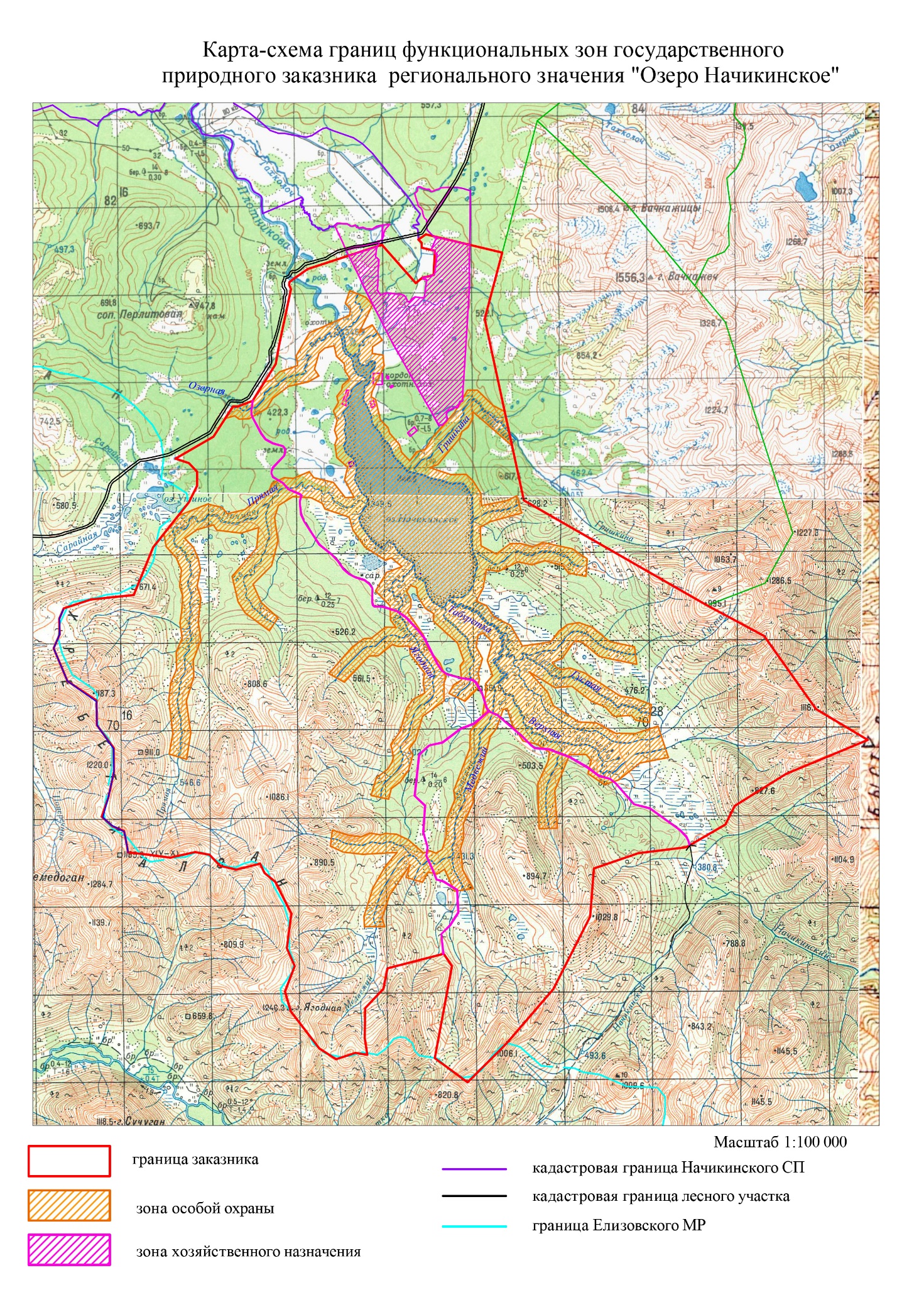 4.1. Карта-схема границ зоны особой охраны государственного природного заказника регионального значения «Озеро Начикинское»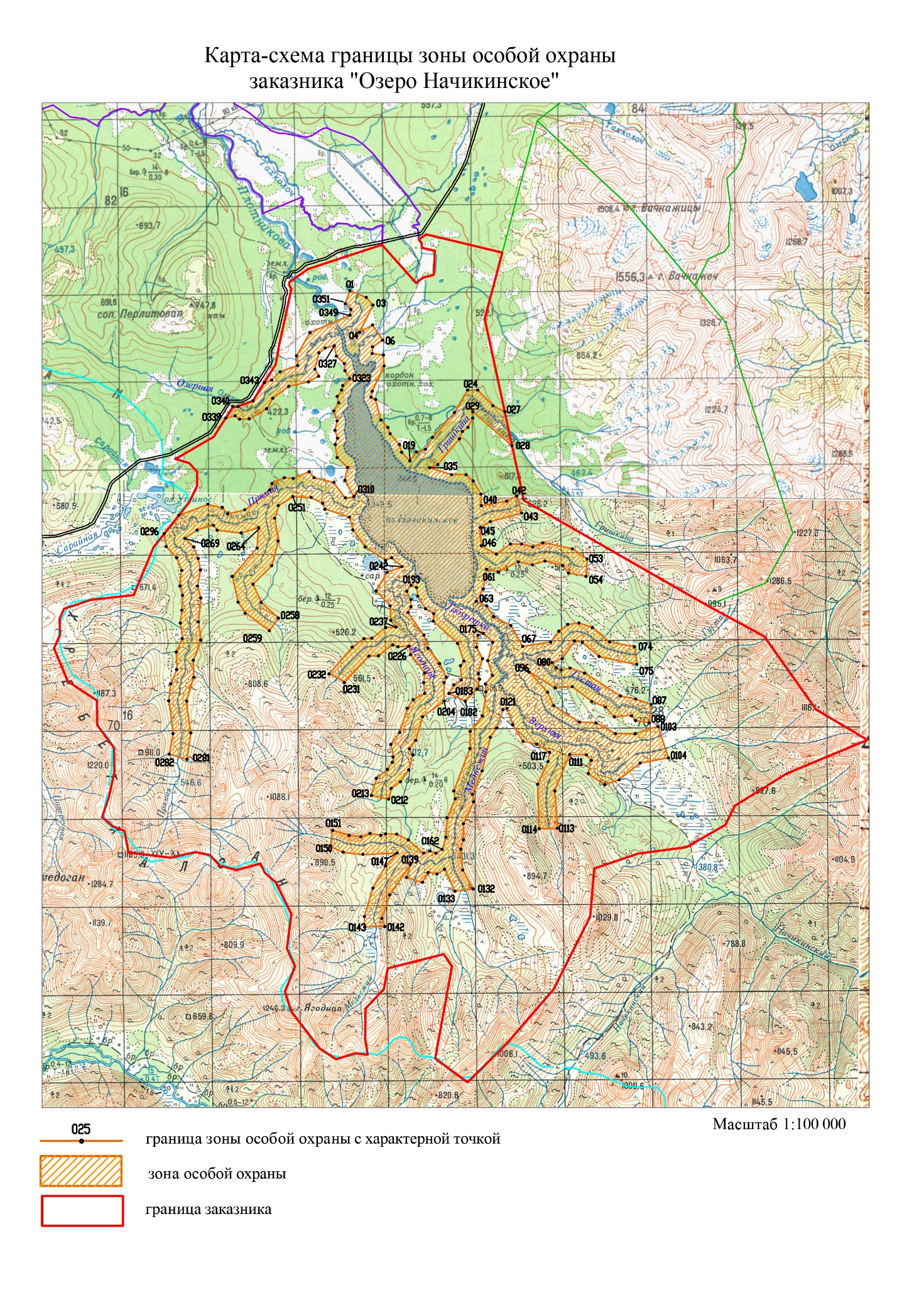 4.2. Карт-схема границ зоны хозяйственного назначения «Маршрут: дорога – Ягоднинское месторождение цеолитизированных туфов – Большие Банные горячие источники»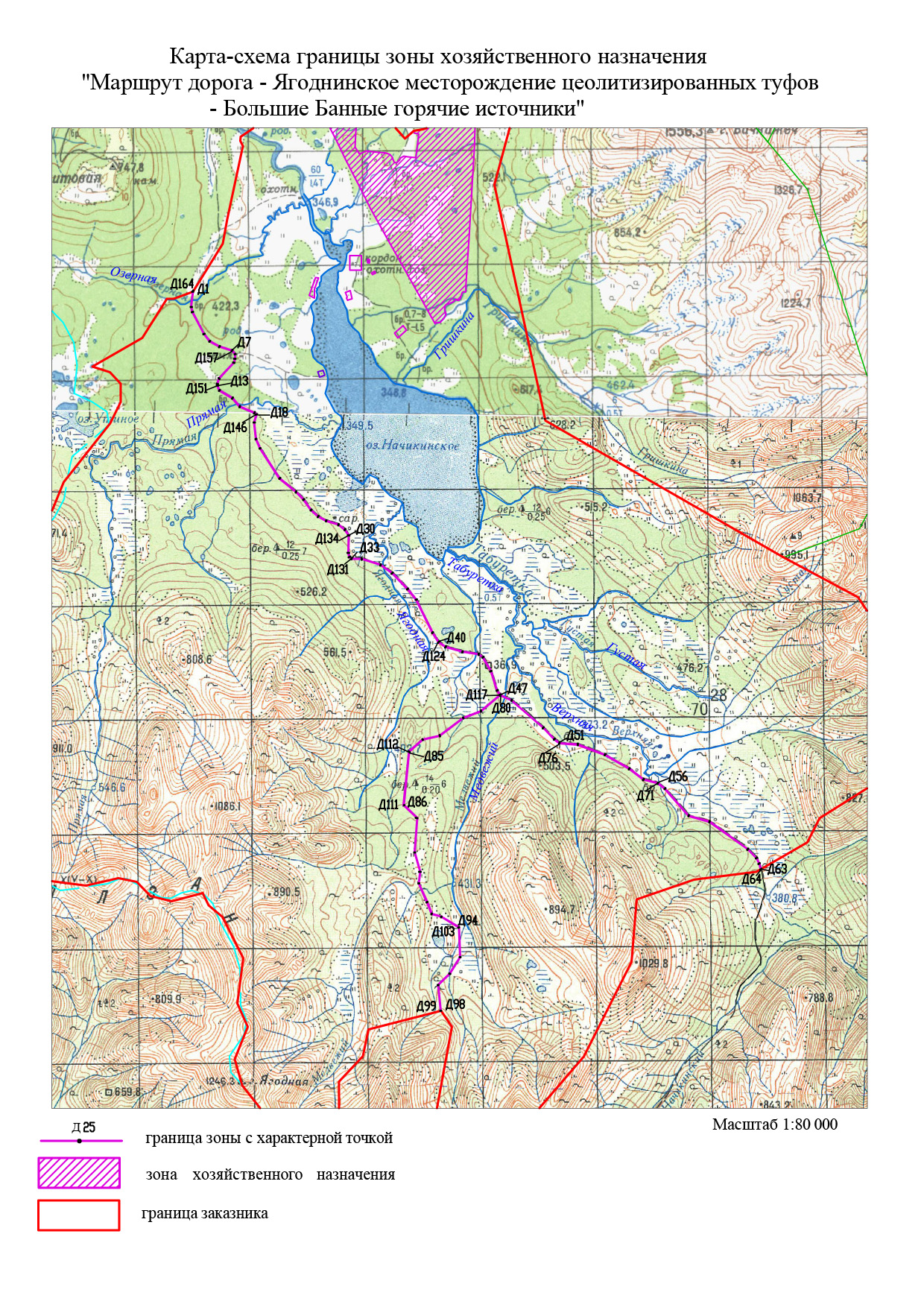 Приложение 2 к постановлению Правительства Камчатского краяот [Дата регистрации] № [Номер документа] Графическое описание местоположения границ государственного природного заказника регионального значения «Озеро Начикинское» (далее – Заказник)Раздел 3. Карта-схема границ Заказника 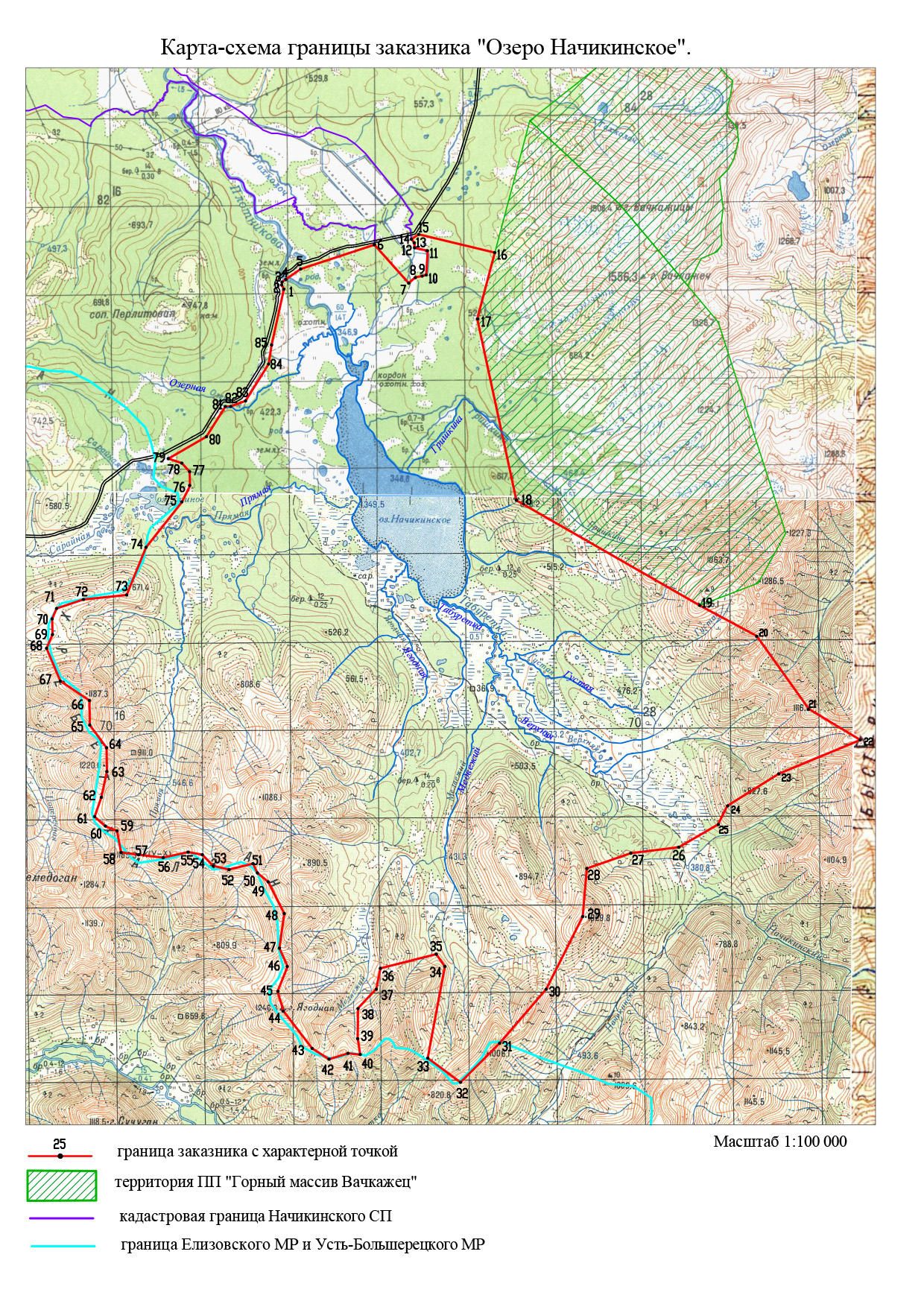 [Дата регистрации]№[Номер документа]О создании государственного природного заказника регионального значения «Озеро Начикинское»Председатель Правительства Камчатского края[горизонтальный штамп подписи 1]Е.А. ЧекинПриложение к Положению о государственном природном заказнике регионального значения «Озеро Начикинское»Номер характерной точкиКоординаты WGS-84Координаты WGS-84Номер характерной точкиКоординаты WGS-84Координаты WGS-84Номер характерной точкиСеверная широтаВосточная долготаНомер характерной точкиСеверная широтаВосточная долготаО153°2'32.1"157°49'40.6"О2253°0'44.5"157°51'22.9"О253°2'27.1"157°50'0.5"О2353°1'3.2"157°51'49.6"О353°2'21.6"157°50'8.7"О2453°1'19.7"157°52'5.3"О453°2'1.4"157°49'52.6"О2553°1'19.7"157°52'17.2"О553°2'6.9"157°50'8.5"О2653°1'8.4"157°52'36.1"О653°1'55.7"157°50'20.9"О2753°1'3.9"157°52'50.7"О753°1'50.7"157°50'9.1"О2853°0'39.1"157°52'59.9"О853°1'45.9"157°50'8.5"О2953°1'3.8"157°52'11.8"О953°1' 44.7"157°50'22.0"О3053°0'59.0"157°52'11.7"О1053° 1'36.8"157°50'23.2"О3153°0'52.2"157°52'6.1"О1153°1'18.3"157°50'9.0"О3253°0'49.2"157°51'59.0"О1253°1'13.9"157°50'7.8"О3353°0'43.8"157°51'55.8"О1353°1'12.1"157°50'13.1"О3453°0'24.7"157°51'29.6"О1453°0'57.1"157°50'19.6"О3553°0'22.3"157°51'19.6"О1553°0'51.8"157°50'28.5"О3653°0'17.3"157°51'46.4"О1653°0'47.2"157°50'31.0"О3753°0'17.6"157°52'4.2"О2053°0'39.2"157°50'42.6"О3853°0'12.8"157°52'12.8"О2153°0'35.7"157°51'14.2"О3953°0'3.4"157°52'22.6"О4052°59'54.8"157°52'23.3"О8852°57'16.2"157°55'49.9"О4152°59'58.4"157°52'54.0"О8952°57'17.8"157°55'33.0"О4253°0'2.2"157°53'6.2"О9052°57'21.4"157°55'28.0"О4352°59'49.6"157°53'12.3"О9152°57'20.4"157°55'6.9"О4452°59'43.1"157°52'34.2"О9252°57'27.4"157°54'56.4"О4552°59'38.8"157°52' 22.0"О9352°57'31.6"157°54'39.2"О4652°59'25.1"157°52'23.4"О9452°57'42.4"157°54'15.5"О4752°59'19.2"157°52'41.7"О9552°57'41.2"157°53'54.9"О4852°59'26.9"157°52' 58.9"О9652°57'52.8"157°53'22.9"О4952°59'26.9"157°53' 12.3"О9752°57'37.9"157°53'45.6"О5052°59'24.7"157°53' 26.1"О9852°57'28.2"157°53'53.0"О5152°59'28.0"157°53' 38.3"О9952°57'16.2"157°54'24.4"О5252°59'23.5"157°54' 14.6"О10052°57'15.7"157°54'44.9"О5352°59'16.2"157°54' 32.5"О10152°57'8.0"157°55'8.6"О5452°59'3.3"157°54'31.7"О10252°57'8.0"157°55'32.6"О5552°59'5.8"157°54'10.0"О10352°57'13.6"157°56'0.3"О5652°59'11.2"157°54'2.6"О10452°56'50.6"157°56'13.5"О5852°59'14.5"157°53'41.4"О10552°56'46.4"157°55'38.7"О5952°59'11.5"157°53'25.7"О10652°56'34.0"157°55'13.3"О6052°59'13.7"157°53'8.5"О10752°56'30.4"157°54'55.6"О6152°59'6.3"157°52'44.5"О10852°56'38.5"157°54'35.6"О6252°59'8.1"157°52'30.3"О10952°56'48.1"157°54'39.4"О6352°58'53.6"157°52'26.1"О11052°56'52.3"157°54'33.3"О6452°58'44.5"157°52'17.7"О11152°56'52.4"157°54'13.0"О6552°58'41.1"157°52'30.5"О11252°56'25.7"157°53'55.3"О6652°58'33.3"157°52'39.4"О11352°55'57.9"157°53'9.1"О6752°58'26.7"157°53'0.3"О11452°55'57.6"157°53'36.6"О6852°58'11.6"157°53'14.7"О11552°56'30.2"157°53'34.4"О6952°58'14.9"157°53'49.0"О11652°56'46.9"157°53'47.0"О7052°58'23.0"157°53'58.9"О11752°56'53.9"157°53'48.6"О7152°58'29.2"157°54'23.2"О11852°56'59.8"157°53'32.7"О7252°58'25.8"157°54'39.7"О11952°57'1.8"157°53'16.4"О7352°58'15.4"157°55'0.5"О12052°57'13.9"157°53'3.3"О7452°58'11.9"157°55'31.3"О12152°57'25.9"157°52'56.6"О7552°57'58.9"157°55'34.2"О12252°57'24.9"157°52'51.6"О7652°58'4.5"157°54'48.2"О12352°57'11.3"157°52'44.0"О7752°58'14.9"157°54'27.3"О12452°57'4.6"157°52'36.1"О7852°58'16.0"157°54'18.2"О12552°56'39.9"157°52'26.7"О7952°58'2.9"157°54'3.2"О12652°56'22.5"157°52'15.1"О8052°57'59.9"157°53'51.0"О12752°56'17.0"157°52'16.9"О8152°57'56.2"157°53'56.0"О12852°56'1.0"157°52'4.5"О8252°57'54.6"157°54'2.1"О12952°55'49.1"157°52'4.8"О8352°57'55.9"157°54'12.7"О13052°55'42.3"157°52'1.5"О8452°57'52.3"157°54'30.4"О13152°55'26.9"157°52'4.1"О8552°57'35.6"157°55'14.1"О13252°55'13.1"157°52'17.0"О8652°57'33.7"157°55'32.8"О13352°55'11.1"157°51'54.7"О8752°57'29.5"157°55'52.2"О13452°55'27.3"157°51'41.9"О13552°55'23.6"157°51'33.1"О18252°57'30.9"157°52'5.4"О13652°55'24.9"157°51'22.2"О18352°57'36.4"157°51'45.6"О13752°55'17.4"157°51'15.3"О18452°57'42.8"157°51'51.3"О13852°55'21.0"157°50'55.6"О18552°57'46.4"157°52'0.8"О13952°55'30.4"157°51'0.4"О18652°57'56.9"157°51'59.2"О14052°55'8.0"157°50'35.5"О18752°58'0.5"157°52'3.4"О14152°54'50.7"157°50'26.3"О18852°58'13.5"157°51'55.6"О14252°54'44.7"157°50'30.3"О18952°58'29.6"157°51'25.7"О14352°54'44.5"157°50'5.5"О19052°58'35.2"157°51'26.4"О14452°54'52.2"157°50'4.7"О19152°58'38.7"157°51'16.1"О14552°55'13.0"157°50'15.3"О19252°58'47.9"157°51'6.4"О14652°55'29.3"157°50'30.4"О19352°58'54.2"157°51'5.3"О14752°55'39.2"157°50'44.5"О19452°58'55.7"157°50'58.1"О14852°55'37.5"157°50'2.6"О19552°58'51.3"157°50'53.0"О14952°55'39.1"157°49'38.6"О19652°58'45.4"157°50'58.3"О15052°55'43.4"157°49'23.1"О19752°58'39.7"157°50'58.5"О15152°55'55.3"157°49'25.1"О19852°58'35.9"157°50'54.4"О15252°55'51.6"157°49'45.7"О19952°58'19.1"157°51'14.4"О15352°55'50.6"157°50'0.1"О20052°58'9.5"157°51'19.6"О15452°55'53.2"157°50'11.2"О20152°57'58.6"157°51'34.3"О15552°55'51.9"157°50'24.2"О20252°57'48.3"157°51'42.0"О15652°55'53.0"157°50'29.7"О20352°57'44.4"157°51'39.5"О15752°55'52.7"157°50'43.4"О20452°57'30.9"157°51'39.7"О15852°55'48.7"157°50'57.7"О20552°57'19.2"157°51'13.7"О15952°55'38.8"157°51'16.6"О20652°57'1.9"157°51'5.4"О16052°55'40.7"157°51'23.8"О20752°56'55.4"157°50'57.8"О16152°55'39.0"157°51'31.4"О20852°56'51.2"157°51'2.1"О16252°55'41.8"157°51'39.1"О20952°56'40.1"157°50'57.6"О16352°55'50.7"157°51'43.4"О21052°56'31.4"157°50'47.7"О16452°56'5.0"157°51'44.5"О21152°56'26.1"157°50'36.3"О16552°56'19.2"157°51'54.5"О21252°56'18.4"157°50'33.4"О16652°56'24.9"157°51'52.6"О21352°56'21.0"157°50'1.02"О16752°56'56.2"157°52'11.7"О21452°56'33.7"157°50'18.3"О16852°57'8.6"157°52'11.8"О21552°56'40.5"157°50'32.1"О16952°57'20.1"157°52'26.5"О21652°56'45.5"157°50'37.1"О17052°57'37.7"157°52'30.7"О21752°56'49.2"157°50'38.9"О17152°57'43.7"157°52'29.9"О21852°56'58.7"157°50'35.4"О17252°57'49.9"157°52'38.4"О21952°57'7.6"157°50'46.1"О17352°58 0.9"157°52'32.2"О22052°57'25.5"157°50'54.8"О17452°58'14.6"157°52'38.4"О22152°57'31.6"157°51'1.9"О17552°58'21.2"157°52'26.6"О22252°57'36.5"157°51'16.1"О17652°58'19.5"157°52'20.5"О22352°57'44.3"157°51'14.4"О17752°58'10.8"157°52'18.5"О22452°57'51.5"157°51'15.7"О17852°58'2.3"157°52'26.0"О22552°58'4.8"157°50'58.5"О17952°57'51.5"157°52'20.9"О22652°58'11.1"157°50'56.6"О18052°57'47.1"157°52'22.7"О22752°58'10.6"157°50'43.0"О18152°57'39.8"157°52'19.7"О22852°58'12.0"157°50'36.5"О22952°58'3.7"157°50'19.2"О27652°58'14.2"157°46'43.2"О23052°58'3.4"157°50'7.7"О27652°57'59.2"157°46'34.1"О23152°57'44.1"157°49'38.3"О27752°57'46.8"157°46'34.8"О23252°57'50.3"157°49'19.6"О27852°57'28.9"157°46'25.9"023352°58'10.0"157°49'47.3"О27952°57'5.8"157°46'31.7"О23452°58'16.2"157°50'1.6"О28052°56'46.3"157°46'27.3"О23552°58'16.5"157°50'10.9"О28152°56'50.1"157°46'5.8"О23652°58'24.8"157°50'28.0"О28252°57'5.2"157°46'10.2"О23752°58'24.8"157°50'40.7"О28352°57'29.5"157°46'4.7"О23852°58'30.0"157°50'33.8"О28452°57'41.9"157°46'6.8"О23952°58'40.5"157°50'33.2"О28552°57'52.2"157°46'13.9"О24052°58'51.4"157°50'15.5"О28652°58'5.2"157°46'13.2"О24152°59'5.1"157°50'28.9"О28752°58'15.2"157°46'20.5"О24252°59'9.3"157°50'47.3"О28852°58'26.5"157°46'17.6"О24352°59'15.8"157°50'33.8"О28952°58'35.7"157°46'19.5"О24452°59'13.9"157°50'27.1"О29052°58'46.8"157°46'20.2"О24552°59'23.7"157°50'1.8"О29152°58'53.5"157°46'16.4"О24652°59'36.2"157°49'47.2"О29252°59'5.3"157°46'18.5"О24752°59' 5.5"157°49'42.5"О29352°59'14.5"157°46'12.4"О24852°59'51.2"157°49'12.5"О29452°59'22.5"157°45'59.6"О24952°59'55.4"157°49'9.6"О29552°59'22.2"157°46'33.1"О25052°59'59.5"157°48'55.5"О29552°59'13.9"157°46'38.8"О25153°0'0.1"157°48'33.5"О29652°59'32.0"157°45'57.0"О25252°59'53.5"157°48'16.0"О29752°59'45.5"157°46'14.2"О25352°59'44.3"157°48'11.6"О29852°59'53.9"157°46'49.5"О25452°59'27.3"157°48'15.9"О29952°59'51.6"157°47'7.5"О25552°59'9.4"157°48'8.5"О30052°59'47.0"157°47'13.9"О25652°58'55.5"157°47'45.9"О30152°59'50.1"157°47'35.1"О25752°58'42.1"157°47'56.2"О30253°0'4.8"157°48'5.0"О25852°58'30.9"157°48'16.7"О30353°0'9.8"157°48'7.8"О25952°58'21.4"157°48'6.3"О30453°0'14.0"157°48'22.7"О26052°58'34.4"157°47'36.8"О30553°0'13.5"157°48'33.8"О26152°58'42.4"157°47'27.9"О30653°0'18.6"157°48'53.1"О26252°59'1.1"157°47'20.5"О30753°0'14.3"157°48'58.8"О26352°59'22.1"157°47'50.3"О30853°0'10.8"157°49'22.8"О26452°59'37.2"157°47'52.1"О30952°59'59.5"157°49'37.3"О26552°59'33.1"157°47'30.7"О31053°0'0.4"157°49'47.8"О26652°59'34.9"157°47'1.4"О31153°0'12.7"157°49'36.4"О26752°59'38.6"157°46'57.0"О31253°0'22.0"157°49'39.7"О26852°59'35.0"157°46'37.0"О31353°0'29.1"157°49'26.7"О26952°59'28.8"157°46'22.4"О31453°0'38.7"157°49'24.2"О27052°59'22.2"157°46'33.1"О31553°0'43.4"157°49'27.0"О27152°59'13.9"157°46'38.8"О31653°0'49.1"157°49'23.7"О27252°59'5.6"157°46'41.7"О31753°0'56.2"157°49'26.5"О27352°58'53.8"157°46'37.9"О31853°1'3.3"157°49'22.0"О27452°58'44.9"157°46'42.5"О31953°1'9.6"157°49'28.1"О27552°58'27.4"157°46'39.8"О32053°1'14.0"157°49'26.2"О32153°1'18.7"157°49'31.6"О33753°0'56.7"157°47' 27.5"О32253°1'22.2"157°49'32.8"О33853°0'59.1"157°47' 21.9"О32353°1'27.3"157°49'41.5"О33953°0'57.3"157°47'10.4"О32453°1'33.2"157°49'35.5"О34053°1'5.9"157°47'19.2"О32553°1'38.2"157°49'34.7"О34153°1'6.0"157°47'25.2"О32653°1'43.7"157°49'25.0"О34253°1'10.2"157°47'43.5"О32753°1'51.4"157°49'22.1"О34353°1'23.9"157°47'57.4"О32853°1'49.7"157°49'11.1"О34453°1'25.7"157°48'6.2"О32953°1'45.9"157°49'3.5"О34553°1'31.8"157°48'16.2"О33053°1'33.9"157°48'58.6"О34653°1'36.5"157°48'38.0"О33153°1'29.0"157°49'3.8"О34753°1'43.8"157°48'36.2"О33253°1'24.7"157°48'50.9"О34853°2'0.8"157°48'52.3"О33353°1'21.1"157°48'27.0"О34953°2'13.8"157°49'40.6"О33453°1'12.4"157°48'7.7"О35053°2'18.2"157°49'41.9"О33553°1'4.7"157°48'0.8"О35153°2'22.6"157°49'35.2"О33653°0'57.0"157°47'39.1"О153°2'32.1"157°49'40.6"Номер характерной точкиКоординаты WGS 84Координаты WGS 84Номер характерной точкиСеверная широтаВосточная долготаХ1-153°0'51.9''157°51'0.8''Х1-253°0'49.4''157°51'3.9''Х1-353°0'45.1''157°50'55.9''Х1-453°0'47.7''157°50'52.7''Номер характерной точкиКоординаты WGS 84Координаты WGS 84Координаты WGS 84Номер характерной точкиСеверная широтаВосточная долготаХ2-153°1'10.5''157°50'6.4''Х2-253°1'11.4''157°50'10.9''Х2-353°1'6.9''157°50'12.9''Х2-453°1' 6.6''157°50'10.5''Х2-553°1'6.1''157°50'8.7''Х2-653°1'7.4''157°50'7.5''Х2-753°1'7.9''157°50'8.2''Номерхарактерной точкиКоординаты WGS 84Координаты WGS 84Номерхарактерной точкиСеверная широтаВосточная долготаХ3-153°1'28.9''157°50'27.1''Х3-253°1'28.8''157°50'28.7''Х3-353°1'27.3''157°50'28.7''Х3-453°1'27.3''157°50'27.1''Х3-553°1'27.9''157°50'27.2''Х3-653°1'27.9''157°50'28.3''Х3-753°1'28.3''157°50'28.1''Х3-853°1'28.3''157°50'27.1''Номер характерной точкиКоординаты WGS 84Координаты WGS 84Номер характерной точкиСеверная широтаВосточная долготаХ4-153°1'28.4''157°50'27.1''Х4-253°1' 28.4''157°50' 28.1''Х4-353°1' 27.9''157°50' 28.3''Х4-453°1' 27.9''157°50' 27.2'' Номер характерной точкиКоординаты WGS 84Координаты WGS 84 Номер характерной точкиСеверная широтаВосточная долготаХ5-153°1'29.4''157°50'27.3''Х5-253°1'29.3''157°50'28.3''Х5-353°1'28.9''157°50'28.2''Х5-453°1'28.9''157°50'27.2''Номер характерной точкиКоординаты WGS 84Координаты WGS 84Номер характерной точкиСеверная широтаВосточная долготаХ6-153°1'21.6''157°50'30.8''Х6-253°1'22.5''157°50'33.5''Х6-353°1'21.7''157°50'34.4''Х6-453°1'20.7''157°50'31.8''Номерхарактерной точкиКоординаты WGS 84Координаты WGS 84Номерхарактерной точкиСеверная широтаВосточная долготаХ7-153°1' 31.2''157°50'10.3''Х7-253°1'31.3''157°50'21.0''Х7-353°1'23.2''157°50'21.1''Х7-453°1'23.2''157°50'10.3''Номер характерной точкиКоординаты WGS-84Координаты WGS-84Номер характерной точкиКоординаты WGS-84Координаты WGS-84Номер характерной точкиСеверная широтаВосточная долготаНомер характерной точкиСеверная широтаВосточная долготаХ8-153°2'58.4''157°49'38.8''Х8-1653°3'10.8''157°51'25.6''Х8-253°3'3.8''157°50'13.1''Х8-1753°3'12.4''157°51'22.9''Х8-353°2'56.9''157°50'11.9''Х8-1853°3'6.2''157°52'6.5''Х8-453°2'54.8''157°50'15.7''Х8-1953°1'11.3''157°51'59.0''Х8-553°2'32.6''157°50'14.2''Х8-2053°1'10.9''157°51'55.9''Х8-653°2'28.9''157°50'18.5''Х8-2153°1'7.0''157°51'53.9''Х8-753°2'30.7''157°50'25.1''Х8-2253°1'6.5''157°51'51.6''Х8-853°2'28.7''157°50'47.4''Х8-2353°1'7.1''157°51'50.2''Х8-953°2'23.9''157°50'52.6''Х8-2453°1'5.9''157°51'48.7''Х8-1053°2'27.7''157°51' 0.6''Х8-2553°1'4.1''157°51'41.3''Х8-1153°2'27.1''157°51'11.6''Х8-2653°0'58.7''157°51'41.1''Х8-1253°2'39.7''157°51'14.1''Х8-2753°0'55.1''157°51'36.7''Х8-1353°2'43.6''157°51'28.2''Х8-2853°0'53.7''157°51'34.7''Х8-1453°3'3.5''157°51'27.9''Х8-2953°0'53.3''157°51'30.7''Х8-1553°3'3.5''157°51'20.1''Номер характерной точкиКоординаты WGS 84Координаты WGS 84Номер характерной точкиСеверная широтаВосточная долготаХ9-153°2'41.8''157°48'56.2''Х9-253°2'41.4''157°48'57.6''Х9-353°2'40.3''157°48'57.4''Х9-453°2'40.4''157°48'56.3''Номерхарактерной точкиКоординаты WGS 84Координаты WGS 84Номерхарактерной точкиСеверная широтаВосточная долготаХ10-153°1'18.8''157°49'38.4''Х10-253°1'18.6''157°49'41.0''Х10-353°1'12.3''157°49'37.5''Х10-453°1'7.2''157°49'37.5''Х10-553°1'8.6''157°49'32.4''Номер характерной точкиКоординаты WGS 84Координаты WGS 84Номер характерной точкиСеверная широтаВосточная долготаХ11-153°0'25.3''157°49'41.2''Х11-253°0'26.4''157°49'46.3''Х11-353°0'23.7''157°49'48.0''Х11-453°0'22.5''157°49'43.1''Номер характерной точкиКоординаты WGS 84Координаты WGS 84Номер характерной точкиСеверная широтаВосточная долготаХ12-153°2'38.4''157°49'3.3''Х12-253°2'39.1''157°49'4.8''Х12-353°2'38.4''157°49' 6.9''Х12-453°2'37.7''157°49'6.2''Номер характерной точкиКоординаты WGS 84Координаты WGS 84Номер характерной точкиСеверная широтаВосточная долготаДК153°2'40.9''157°51'1.3''ДК253°2'16.8''157°1'59.1''ДК353°1'54.3''157°51'23.5''ДК453°1'8.8''157°50'13.5''ДК553°0'32.9''157°51'12.4''ДК653°0'19.3''157°50'54.6''ДК753°0'22.1''157°51'18.3''Номер характерной точкиКоординаты WGS-84Координаты WGS-84Номер характерной точкиКоординаты WGS-84Координаты WGS-84Номер характерной точкиСеверная широтаВосточная долготаНомер характерной точкиСеверная широтаВосточная долготаД153°1'10.6"157°47'44.0"Д4252°57'48.2"157°51'59.1"Д253°1'1.4"157°47'42.4"Д4352°57'46.8"157°52'14.4"Д353°0'58.6"157°47'43.6"Д4452°57'45.0"157°52'18.5"Д453°0'46.4"157°47'54.5"Д4552°57'37.2"157°52'26.2"Д553°0'42.3"157°47'59.8"Д4652°57'26.4"157°52'32.1"Д653°0'39.4"157°48'8.8"Д4752°57'23.7"157°52' 35.0"Д753°0'37.3"157°48'20.9"Д4852°57'20.9"157°52'45.5"Д853°0'35.2"157°48'23.9"Д4952°57'5.5"157°53'15.6"Д953°0'32.4"157°48'23.8"Д5052°56'59.1"157°53'25.8"Д1053°0'30.0"157°48'22.7"Д5152°56'57.0"157°53'30.6"Д1153°0'21.1"157°48'9.0"Д5252°56'56.4"157°53'47.6"Д1253°0'18.1"157°48'7.5"Д5352°56'50.6"157°54'13.4"Д1353°0'17.2"157°48'7.5"Д5452°56'42.8"157°54'36.3"Д1453°0'14.6"157°48'9.4"Д5552°56'36.7"157°54'49.5"Д1553°0'10.3"157°48'21.6"Д5652°56'34.7"157°55'2.9"Д1653°0'5.6"157°48'28.4"Д5752°56'31.6"157°55'9.8"Д1753°0'2.2"157°48'42.1"Д5852°56'16.3"157°55'32.2"Д1853°0'1.1"157°48'44.5"Д5952°56'13.3"157°55'51.7"Д1952°59'56.4"157°48'42.3"Д6052°55'57.7"157°56'27.9"Д2052°59'47.2"157°48'44.1"Д6152°55'52.7"157°56'36.1"Д2152°59'41.9"157°48'47.9"Д6252°55'49.7"157°56'38.6"Д2252°59'25.2"157°49'6.5"Д6352°55'46.5"157°56'40.3"Д2352°59'17.6"157°49'22.1"Д6452°55'46.2"157°56'39.6"Д2452°59'13.4"157°49'29.3"Д6552°55'49.5"157°56'37.9"Д2552°59' 07.4"157°49'36.3"Д6652°55'52.4"157°56'35.5"Д2652°59'3.9"157°49'42.9"Д6752°55'57.4"157°56'27.4"Д2752°59'1.4"157°49'50.5"Д6852°56'12.7"157°55'51.5"Д2852°58'59.4"157°50'2.0"Д6952°56'15.9"157°55'31.8"Д2952°58'56.6"157°50'8.0"Д7052°56'31.2"157°55'9.3"Д3052°58'53.3"157°50'11.8"Д7152°56'34.3"157°55'2.6"Д3152°58'43.2"157°50'11.6"Д7252°56'36.3"157°54'49.2"Д3252°58'41.0"157°50'12.6"Д7352°56'42.3"157°54'35.6"Д3352°58'40.1"157°50'14.4"Д7452°56'50.2"157°54'13.1"Д3452°58'40.1"157°50'23.9"Д7552°56'55.8"157°53'47.6"Д3552°58'36.8"157°50'41.7"Д7652°56'56.4"157°53'30.3"Д3652°58'32.3"157°50'52.7"Д7752°56'58.8"157°53'25.3"Д3752°58'23.3"157°51'7.3"Д7852°57'5.1"157°53'15.1"Д3852°58'17.3"157°51'15.6"Д7952°57'20.6"157°52'45.1"Д3952°57'58.7"157°51'31.2"Д8052°57'23.4"157°52'34.5"Д4052°57'53.4"157°51'37.0"Д8152°57'14.3"157°52'16.9"Д4152°57'50.8"157°51'43.3"Д8252°57'10.3"157°52'0.6"Д8352°57'0.1"157°51'38.3"Д12452°57'53.0"157°51'36.5"Д8452°56'57.9"157°51'22.7"Д12552°57'58.5"157°51'30.5"Д8552°56'51.2"157°51'10.3"Д12652°58'17.0"157°51'14.9"Д8652°56'21.1"157°51'5.6"Д12752°58'23.0"157°51'6.8"Д8752°56'13.9"157°51'18.4"Д12852°58'31.9"157°50'52.2"Д8852°55'54.4"157°51'16.3"Д12952°58'36.4"157°50'41.4"Д8952°55'43.4"157°51'21.6"Д13052°58'39.6"157°50'23.8"Д9052°55'36.8"157°51'20.4"Д13152°58'39.6"157°50'14.1"Д9152°55'26.4"157°51'28.3"Д13252°58'40.7"157°50'12.0"Д9252°55'19.8"157°51'32.6"Д13352°58'43.1"157°50'10.8"Д9352°55'18.3"157°51'41.3"Д13452°58'53.2"157°50'11.0"Д9452°55'12.3"157°51'58.2"Д13552°58'56.3"157°50'7.4"Д9552°54'55.2"157°51'59.7"Д13652°58'59.0"157°50'1.7"Д9652°54'45.8"157°51'49.8"Д13752°59'1.0"157°49'50.2"Д9752°54'39.4"157°51'39.3"Д13852°59'3.5"157°49'42.4"Д9852°54'24.9"157°51'41.9"Д13952°59'7.1"157°49'35.7"Д9952°54'24.8"157°51'41.2"Д14052°59'13.0"157°49'28.6"Д10052°54'39.6"157°51'38.5"Д14152°59'17.2"157°49'21.6"Д10152°54'46.1"157°51'49.2"Д14252°59'24.9"157°49'5.9"Д10252°54'55.4"157°51'58.9"Д14352°59'41.7"157°48'47.3"Д10352°55'12.0"157°51'57.4"Д14452°59'47.1"157°48'43.4"Д10452°55'17.9"157°51'40.9"Д14552°59'56.5"157°48'41.6"Д10552°55'19.4"157°51'32.0"Д14653°0'0.9"157°48'43.6"Д10652°55'26.2"157°51'27.6"Д14753°0'1.8"157°48'41.7"Д10752°55'36.7"157°51'19.5"Д14853°0'5.2"157°48'27.9"Д10852°55'43.3"157°51'20.8"Д14953°0'10.0"157°48'21.1"Д10952°55'54.4"157°51'15.5"Д15053°0'14.3"157°48'8.9"Д11052°56'13.7"157°51'17.6"Д15153°0'17.1"157°48'6.8"Д11152°56'20.9"157°51'4.8"Д15253°0'18.2"157°48'6.8"Д11252°56'51.4"157°51'9.6"Д15353°0'21.3"157° 48'8.3"Д11352°56'58.4"157°51'22.4"Д15453°0'30.3"157°48'22.0"Д11452°57'0.5"157°51'38.0"Д15553°0'32.5"157°48'23.1"Д11552°57'10.7"157°52'0.2"Д15653°0'35.0"157°48'23.2"Д11652°57'14.7"157°52'16.5"Д15753°0'36.9"157°48'20.5"Д11752°57'23.8"157°52'34.1"Д15853°0'39.0"157°48'8.5"Д11852°57'26.1"157°52'31.4"Д15953°0'42.0"157°47'59.3"Д11952°57'37.0"157°52'25.5"Д16053°0'46.2"157°47'53.8"Д12052°57'44.7"157°52'17.9"Д16153°0'58.7"157°47'42.6"Д12152°57'46.3"157°52'14.2"Д16253°1'1.4"157°47'41.6"Д12252°57'47.7"157°51'59.0"Д16353°1'10.1"157°47'43.1"Д12352°57'50.4"157°51'42.9"Д16453°1'10.2"157°47'43.5"Раздел 1. Сведения о ЗаказникеРаздел 1. Сведения о ЗаказникеРаздел 1. Сведения о Заказнике№ п/пХарактеристика Заказника Описание характеристик  1231Местоположение ЗаказникаКамчатский край, Елизовский муниципальный район2Площадь объекта +/– величина погрешности определения площади  (Р +/– Дельта Р)170448511.4 ± 139426.0 м²3Наименование и реквизиты нормативного правового акта о создании ЗаказникаНастоящее постановлениеРаздел 2. Сведения о местоположении границ ЗаказникаРаздел 2. Сведения о местоположении границ ЗаказникаРаздел 2. Сведения о местоположении границ ЗаказникаРаздел 2. Сведения о местоположении границ ЗаказникаРаздел 2. Сведения о местоположении границ Заказника1. Система координат: МСК 41(1), WGS 841. Система координат: МСК 41(1), WGS 841. Система координат: МСК 41(1), WGS 841. Система координат: МСК 41(1), WGS 841. Система координат: МСК 41(1), WGS 842. Сведения о характерных точках границ Заказника:2. Сведения о характерных точках границ Заказника:2. Сведения о характерных точках границ Заказника:2. Сведения о характерных точках границ Заказника:2. Сведения о характерных точках границ Заказника:Обозначение характерных точек границКоординаты МСК 41(1)Координаты МСК 41(1)Координаты WGS 84Координаты WGS 84Обозначение характерных точек границXYСеверная широтаВосточная долгота123451563034.691355692.5553°2'32.6"157°48'29.0"2563130.911355644.9553°2'35.7"157°48'26.4"3563199.571355653.4453°2'37.9"157°48'26.8"4563254.391355734.5653°2'39.7"157°48'31.2"5563492.081356071.9253°2'47.5"157°48'49.2"6564041.661357753.3253°3'5.8"157°50'19.1"7563169.281358528.1953°2'37.8"157°51'1.1"8563302.361358680.2753°2'42.1"157°51'9.2"9563333.081358837.6553°2'43.2"157°51'17.7"10563360.761358930.0053°2'44.1"157°51'22.6"11563905.181358958.8653°3'1.7"157°51'23.9"12563972.921358660.1753°3'3.8"157°51'7.9"13564082.541358661.4953°3'7.4"157°51'7.9"14564166.561358588.2053°3'10.1"157°51'3.9"15564280.221358756.7753°3'13.8"157°51'12.9"16563862.881360489.2953°3'0.8"157°52'46.1"17562358.611360091.7853°2'12.0"157°52'25.4"18558238.341360979.4152°59'59.0"157°53'14.8"1234519555849.431365146.0952°58'42.7"157°56'59.2"20555149.451366442.9752°58'20.4"157°58'8.9"21553489.231367620.2652°57'26.9"157°59'12.6"22552791.351368789.9452°57'4.6"158°0'15.5"23552018.831366939.5352°56'39.2"157°58'36.7"24551291.331365772.5352°56'15.4"157°57'34.5"25550866.801365561.7552°56'1.6"157°57'23.4"26550355.031364669.2152°55'44.9"157°56'35.8"27550214.221363577.8352°55'40.0"157°55'37.4"28549870.591362576.5752°55'28.7"157°54'44.0"29548779.651362485.2752°54'53.4"157°54'39.5"30547127.021361652.2852°53'59.7"157°53'55.6"31545897.431360594.8352°53'19.7"157°52'59.6"32545010.801359703.0052°52'50.7"157°52'12.3"33545557.781358960.6252°53'8.2"157°51'32.4"34547646.531359347.7952°54'15.9"157°51'52.1"35547926.071359159.7752°54'24.9"157°51'41.9"36547600.771357885.4152°54'14.0"157°50'33.9"37547132.101357793.5452°53'58.8"157°50'29.2"38546690.971357376.6452°53'44.4"157°50'7.1"39546007.421357368.3352°53'22.3"157°50'7.0"40545638.681357427.4952°53'10.4"157°50'10.3"41545672.971357154.5552°53'11.4"157°49'55.7"42545534.721356715.3152°53'6.9"157°49'32.3"43545779.401356336.0352°53'14.7"157°49'11.9"44546626.111355683.2752°53'41.9"157°48'36.6"45547078.131355552.8952°53'56.4"157°48'29.4"46547646.481355776.4152°54'14.9"157°48'41.1"47548054.261355593.8752°54' 28.0"157°48'31.1"48548843.361355699.2852°54'53.6"157°48'36.3"49549565.311355334.1652°55'16.8"157°48'16.5"50549767.861355091.5452°55'23.3"157°48'3.4"51549981.751354990.3052°55'30.2"157°47'57.8"52549841.241354450.8052°55'25.5"157°47'29.0"53549930.491354080.5652°55'28.3"157°47'9.2"54550178.701353839.5452°55'36.2"157°46'56.1"55550241.191353515.4352°55'38.1"157°46'38.8"56550115.921352950.9352°55'33.9"157°46'8.6"57550186.931352389.6252°55'36.0"157°45'38.5"58550234.981351991.3552°55'37.5"157°45'17.2"59550726.931351898.8652°55'53.3"157°45'12.0"60550827.491351637.8452°55'56.5"157°44'58.0"61551043.681351393.3352°56'3.4"157°44'44.7"62551485.121351542.3652°56'17.7"157°44'52.5"63552074.231351673.5252°56'36.8"157°44'59.2"1234564552615.251351660.8452°56'54.3"157°44'58.2"65553128.931351284.4952°57'10.8"157°44'37.8"66553688.571351272.0152°57'28.9"157°44'36.8"67554125.821350612.7052°57'42.9"157°44'1.3"68554872.971350298.1252°58'6.9"157°43'44.0"69555183.321350435.4452°58'17.0"157°43'51.2"70555543.271350428.5552°58'28.6"157°43'50.6"71555775.531350527.2852°58'36.2"157°43'55.8"72555980.051351140.7152°58' 43.0"157°44'28.6"73556085.921352115.9852°58'46.8"157°45'20.8"74557166.561352558.6952°59'21.8"157°45'43.9"75558196.091353371.4752°59'55.4"157°46'27.0"76558567.541353555.7753°0'7.5"157°46'36.6"77558885.431353554.3153°0'17.8"157°46'36.4"78559083.811353371.0253°0'24.1"157°46'26.5"79559179.981353065.1853°0'27.1"157°46'26.5"80559682.891353933.7553°0'43.7"157°46'56.3"81560365.491354367.3053°1'5.9"157°47'19.2"82560368.321354478.5753°1'6.0"157°47'25.2"83560493.711354821.0053°1'10.2"157°47'43.5"84561330.461355341.6653°1'37.4"157°48' 11.0"85561761.361355417.0453°1'51.4"157°48' 14.9"1563034.691355692.5553°2'32.6"157°48'29.0"